ПРОЕКТ НА ДОГОВОРАДОГОВОР № …………Днес, ………………….2017 год., в гр. София се сключи настоящият договор между:“Софийска вода” АД, рег. в Търговския регистър към Агенцията по вписванията с ЕИК 13017500 и седалище и адрес на управление: гр. София 1766, район Младост, ж.к. Младост 4, ул. “Бизнес парк” №1, сграда 2А,  представлявано от Арно Валто Де Мулиак, в качеството му на  Изпълнителен Директор, наричано за краткост в този договор ВЪЗЛОЖИТЕЛ;и„………………………………………………….“, регистриран в Търговския регистър към Агенцията по вписванията с ЕИК …………………………………., надлежно представляван от …………………….. в качеството му на …………………, наричано по-долу в договора за краткост ИЗПЪЛНИТЕЛ;Предмет на договора е: Изготвяне на технически проект и изграждане на вентилационни инсталации за въвеждане на свеж въздух и отвеждане на мръсен въздух, съгласно одобрено от Възложителя техническо-финансово предложение на Изпълнителя по проведена от Възложителя обществена поръчка, което е неразделна част от настоящия Договор.Изпълнителят приема и се задължава да извършва работите, предмет на настоящия договор, в съответствие с изискванията на договора.В съответствие с качеството на изпълнението на задълженията по договора, Възложителят се задължава да заплаща на Изпълнителя цените по договора, по времето и начина, посочени в Раздел Б: „Цени и данни” и Раздел Г: „Общи условия на договора за строителство”.Следните документи трябва да се съставят, да се четат и да се тълкуват като част от настоящия Договор: Раздел А: Техническо задание – предмет на договора за строителство, Раздел Б: Цени и данни;Раздел В: Специфични условия на договора;Раздел Г: Общи условия на договора за строителство;ПриложенияМясто на изпълнение: гр. София, кв. Бенковски, СПСОВ Кубратово  и кв. „Бункера“, ПСПВ Бистрица. Договорът, влиза в сила от датата на подписването му и се сключва се за срок от …………………… (попълва се при подписване на договора) месеца и включва:Срокът за проектиране, който е …………………………. (попълва се при подписване на договора) дни, считано от датата на подписване на договора. Срокът за доставка, монтаж и пускане в експлоатация на вентилационните инсталации, който е ……………………. (попълва се при подписване на договора) дни, считано от датата на писменото възлагане от страна на Възложителя Срокът за гаранционно обслужване на вентилационните инсталации, който е ……………… (попълва се при подписване на договора) месеца и започва да тече от датата на подписания без възражения от страна на Възложителя приемо – предавателен протокол при монтажа.Изпълнителят извършва работите, предмет на Договора на мястото, посочено в чл. 5 от настоящия договор. Преди извършване на работи, предмет на Договора, Изпълнителят или негов представител трябва да се свърже с Контролиращия служител или негов представител за указания относно изпълнението им. Максималната стойност на договора е в размер на ………………….. (попълва се при подписване на договора) лв., без ДДС, която е формирана от стойността за проектиране, доставка, монтаж и пускане в експлоатация  на вентилационните инсталации, която е в размер на …………………… (попълва се при подписване на договора) лв., без ДДС, предмет на договора и 2 000,00 лв., без ДДС, които са предвидени за извънгаранционно обслужване, описано в Раздел А Техническо задание.Клаузите, отнасящи се до гаранционния срок на изпълнени работи, предмет на договора, остават в сила до изтичане на съответния гаранционен срок, посочен в договора.Изпълнителят е внесъл/представил гаранция за изпълнение на настоящия Договор в размер на 5 % от оферираната обща стойност за изпълнение на обществената поръчка.Контролиращ служител по договора от страна на Възложителя: инж. Николай Писарев, Ръководител проекти Дирекция "Инженерни и строителни дейности" Настоящият Договор се сключи в два еднообразни екземпляра, по един за всяка от страните, въз основа и в съответствие с българското право.РАЗДЕЛ А: ТЕХНИЧЕСКО ЗАДАНИЕ – ПРЕДМЕТ НА ДОГОВОРАРАЗДЕЛ А: ТЕХНИЧЕСКО ЗАДАНИЕ – ПРЕДМЕТ НА ДОГОВОРАИзисквания към обекта: Изготвяне на технически проект и изграждане на вентилационни инсталации за въвеждане на свеж въздух и отвеждане на мръсен въздухОбхват на техническото задание:Да се проектира, достави, монтира и пусне в експлоатация вентилационна инсталация  за сектор „Отпадъчни води“ в СПСОВ Кубратово.Да се проектира, достави, монтира и пусне в експлоатация вентилационна инсталация  за сектор „Питейни води“ в ПСПВ Бистрица.Технически изискванияЗа всички нагнетателни въздуховоди трябва да се предвидят филтриращи секции. Всяко непредвидено прекъсване на вентилацията да се известява от система за контрол (съгласно изисквания на Наредба № 7 от 23.09.1999 г. за минималните изисквания за здравословни и безопасни условия на труд на работните места и при използване на работното оборудване към вентилационните уредби. Изградената вентилационна система да отговаря на Наредба № 7 от 23.09.1999 г. Чл. 127. (1). При използване на климатична или на вентилационна инсталация не се допуска работещите да бъдат подложени на вредни въздушни течения. (минимална скорост на въздушния поток).Изградената вентилационна система да отговаря на Наредба № 7 от 23.09.1999 г. Чл. 131. При производства с отделяне на токсични вещества, болестотворни микроорганизми, рязко изразени неприятни миризми, възможни резки увеличения на взривните и лесно запалимите вещества вентилационната система се устройва без рециркулация на въздуха.Възложителят ще възложи допълнителни аеродинамични изпитания, с цел независим  контрол, на всяка вентилационна система (вентилатор-въздуховоди-решетки) на акредитиран орган за контрол, който да издаде сертификат от извършените измервания и да ги съпостави със съответните норми. Изисквания към изпълнението на договора Срокът за изготвяне и предоставяне на технически проекти за двете лаборатории не може да надвишава  15 (петнадесет) календарни дни, който срок започва да тече, считано от датата на подписване на договора.Срокът за доставка, монтаж и пускане в експлоатация на вентилационните инсталации, предмет на договора не може да превишава 20 календарни дни за всеки сектор, считано от датата на писменото възлагане от страна на Възложителя, като общо за ЛИК не може да превишава 40 календарни дни, считано от датата на писменото възлагане от страна на Възложителя. В посочения срок не влиза времето, необходимо за съгласуване на проекта.В срок до 5 (пет) работни дни от предоставяне на изготвения проект, представител на Възложителя одобрява проекта, за което се съставя приемо-предавателен протокол. В случай че проектът не бъде одобрен, същият се връща на Изпълнителя за корекции в срок до 5 (пет) работни дни. Изпълнителят е длъжен да предаде на Възложителя финалния вариант на проекта в 5 екземпляра, а също и на електронен носител. Изпълнителят следва да търси такова решение на трасето на вентилационната система, при което не се засяга носещата способност на конструктивните елементи, и не се налага усилване на конструкцията на сградата. Към проекта за вентилация да се представи становище на инженер-конструктор с пълна проектантска правоспособност, доказващо, че не се увеличават натоварванията, не се засягат конструктивни елементи и не се намаляват носимоспособността, устойчивостта и дълготрайността на конструкцията на сградата.В процеса на проучване и проектиране, в случай че е необходимо, Възложителят ще има ангажимент да предостави възможност на Изпълнителя да разкрие части от конструктивните елементи с цел уточняване на техните параметри. Броят и местоположението на тези разкрития ще бъдат посочени от Изпълнителя и съгласувани и одобрени от Възложителя. Изпълнителят възстановява направените разкрития до първоначалния им вид.На изпълнителят ще се предоставят налични архивни чертежи на сградите, в които са разположени лабораториитеПри необходимост от извършване на допълнителни работи, извън възложените с Техническото задание, Изпълнителят се задължава да уведоми писмено и своевременно Възложителя, както и да ги извърши само след писмено разрешение от него. През цялото време на изпълнение на работите, Възложителят извършва текущ контрол по изпълнение на работата като указанията на Възложителя са задължителни за Изпълнителя, освен ако са в нарушение на правила и норми или водят до съществено отклонение от предмета на договора. Възложителят може да откаже приемането на проекта, в случай че същият не отговаря на нормативните изисквания или не е изпълнено Техническото задание или указание на Възложителя. Изпълнителят се задължава да упражнява авторски надзор при изпълнение на проекта. След въвеждане на обекта в експлоатация, авторското право върху изготвения проект се прехвърля върху Възложителя, по силата на настоящия договор.След изграждане на вентилационната инсталация да се направят следните изпитвания:Единични проби на вентилаторите (дали върти вентилаторът; дали върти в правилната посока; параметри на тока) – представя се протокол от ИзпълнителяВ срок до 5 (пет) дни след завършване на дейностите, предмет на Договора, Изпълнителят се задължава да извърши изпитания и 72 часова проба на цялата инсталация с цел въвеждане в експлоатация. При успешно проведена 72 часова работна проба, Възложителят приема обекта с протокол за пускане в експлоатация.В случай на отрицателен резултат от изпитанията по предходната точка, всички разходи по отстраняване на забележките за привеждане в изправност, са за сметка на Изпълнителя.Изпълнителят се задължава при и във връзка с изпълнението на работите по настоящия договор да събира, а при указания на Възложителя да извозва и депонира получените отпадъци при стриктно спазване на действащото законодателство.Изпълнителят извършва работите, предмет на Договора, като се задължава да осигури и поддържа в изправност личните предпазни средства на своите служители, ангажирани с изпълнение на Договора, както и да проведе необходимите инструктажи преди и/или по време на изпълнение на дейностите.Изпълнителят извършва работите, предмет на договора, при стриктно спазване на изискванията на българското законодателство за опазване здравето и безопасността при изпълнение на работите.Изпълнителят трябва да предостави сертификати за качество, декларации за съответствие и всички изискуеми документи според българското законодателство, отговарящи на всички европейски и български стандарти за съвместимост и безопасност и инструкция за монтаж и експлоатация в т.ч. техническа документация - схеми, чертежи, всички на български език.Изпълнението  на дейностите трябва да се извършва извън работното време на секторите на ЛИК (за Отпадъчни води в Кубратово преди 08:30 и/или след 17:00; за сектор Питейни води преди 08:00 и/или след 16:30) с цел непрекъсната работа на лабораториите. След прекратяване на работния процес ежедневно помещенията да се привеждат в изряден вид, подходящ за работа.Гаранционни срокове Гаранционен срок – минимум 36 месеца и започва да тече считано от датата на въвеждането на системите в експлоатация, след успешно проведените 72 часови проби.След приемане на вентилационните системи в експлоатация в рамките на гаранционния срок Изпълнителят се задължава да осъществява пълна сервизна поддръжка и веднъж годишно профилактика. По време на гаранционното обслужване Изпълнителят използва само оригинални резервни части на производителя на съответното оборудване както и консумативи, произведени или препоръчани от производителя.По време на гаранционния срок на оборудването, предмет на договора, Изпълнителят се задължава да подменя за своя сметка всички дефектирали части от оборудването в предварително определен от Контролиращия служител или негов представител срок, съобразен със спецификата на конкретния случай. Времето за реагиране при аварийни ситуации не може да превишава 24 (двадесет и четири) часа след писмено уведомяване от страна на Възложителя, с описание на повредата. В случай на повреда, възникнала в резултат на лошо качество на извършен ремонт или на вложените части, разходите за ремонта са за сметка на Изпълнителя.Всички извършени дейности се приемат чрез двустранен подписан без възражения от страна на контролиращия служител на Възложителя приемо–предавателен протокол.В случай, че се касае за недостатъци, които не могат да се установят при приемането или се появят по-късно в гаранционния срок, Възложителят уведомява за това Изпълнителя в 7-дневен срок от констатирането им, като в същото уведомление посочва и срока, в който Изпълнителят трябва да ги отстрани за своя сметка.Гаранционният срок на извършените СМР е съобразно Наредба №2/31.07.2003г. за въвеждане в експлоатация на строежите в Република България и минимални гаранционни срокове за изпълнени строителни и монтажни работи, съоръжения и строителни обекти и остават в сила и след изтичане на срока на Договора.Осигуряване на извънгаранционно обслужване в срока на гаранцията на системите чрез посещения на място и подмяна на резервни части при необходимост по цени от Ценова таблица 2.Таблица – СроковеПодизпълнителИзпълнителят сключва договор за подизпълнение с подизпълнителите, посочени в офертата при участие в процедурата. В срок до 3 дни от сключването на договор за подизпълнение или на допълнително споразумение за замяна на посочен в офертата подизпълнител изпълнителят изпраща копие на договора или на допълнителното споразумение на възложителя заедно с доказателства, че са изпълнени условията по чл.66, ал.2 и 11 от ЗОП. Подизпълнителите нямат право да превъзлагат една или повече от дейностите, които са включени в предмета на договора за подизпълнение. Не е нарушение на забраната по предходната точка доставката на стоки, материали или оборудване, необходими за изпълнението на обществената поръчка, когато такава доставка не включва монтаж, както и сключването на договори за услуги, които не са част от договора за обществената поръчка, съответно от договора за подизпълнение. При изпълнението на договора изпълнителят и техните подизпълнители са длъжни да спазват всички приложими правила и изисквания, свързани с опазване на околната среда, социалното и трудовото право, приложими колективни споразумения и/или разпоредби на международното екологично, социално и трудово право съгласно приложение №10 от ЗОП. Когато частта от поръчката, която се изпълнява от подизпълнител, може да бъде предадена като отделен обект на изпълнителя или на възложителя, възложителят заплаща възнаграждение за тази част на подизпълнителя. Възложителят има право да откаже плащане по този член, когато искането за плащане е оспорено, до момента на отстраняване на причината за отказа.Разплащанията по предходната точка се осъществяват въз основа на искане, отправено от подизпълнителя до възложителя чрез изпълнителя, който е длъжен да го предостави на възложителя в 15-дневен срок от получаването му. Към искането по предходната точка изпълнителят предоставя становище, от което да е видно дали оспорва плащанията или част от тях като недължими. Независимо от възможността за използване на подизпълнители отговорността за изпълнение на договора за обществена поръчка е на изпълнителя. След сключване на договора и най-късно преди започване на изпълнението му, изпълнителят уведомява възложителя за името, данните за контакт и представителите на подизпълнителите, посочени в офертата. Изпълнителят уведомява възложителя за всякакви промени в предоставената информация в хода на изпълнението на поръчката. Замяна или включване на подизпълнител по време на изпълнението на договора се допуска по изключение, когато възникне необходимост, ако са изпълнени едновременно следните условия: за новия подизпълнител не са налице основанията за отстраняване в процедурата; новият подизпълнител отговаря на критериите за подбор, на които е отговарял предишният подизпълнител, включително по отношение на дела и вида на дейностите, които ще изпълнява, коригирани съобразно изпълнените до момента дейности.При замяна или включване на подизпълнител изпълнителят представя на възложителя всички документи, които доказват изпълнението на условията по предходната точка.РАЗДЕЛ Б: ЦЕНИ И ДАННИРАЗДЕЛ Б: ЦЕНИ И ДАННИ Цени и начин на плащане Посочените цени в ценовите таблици, включват всички договорни задължения на Изпълнителя по договора.  Цените включват транспортните разходи до съответното място на изпълнение (DDP място за доставка/изпълнение съгласно Incoterms 2010), както и всички разходи и такси, платими от Възложителя.Цените са без ДДС, закръглени с точност до втория знак след десетичната запетая и изразени само в български лева.На Изпълнителя не са гарантирани количества и продължителност на дейностите.Цените са постоянни за срока на Договора.Възложителят заплаща на Изпълнителя за изпълнението на предмета на договора съответното възнаграждение за изпълнените дейности. Изпълнителят издава коректно съставена фактура в 5 (пет) дневен срок от възникване на основанието за плащане съгласно документите, потвърждаващи изпълнението и приемането на работите.Плащането се извършва в 45 (четиридесет и пет) дневен срок от датата на представяне от Изпълнителя на коректно съставена фактура в дирекция “Финанси” на Възложителя.Ценови таблициЦЕНОВА ТАБЛИЦА 1:ЦЕНОВА ТАБЛИЦА 2:РАЗДЕЛ В: СПЕЦИФИЧНИ УСЛОВИЯ НА ДОГОВОРАСПЕЦИФИЧНИ УСЛОВИЯ НА ДОГОВОРАНЕУСТОЙКИВ случай че Изпълнителят не спази сроковете за изпълнение, заложени по договора, както и ако не отстрани констатирани недостатъци по време на гаранционния срок, той дължи неустойка, както следва: В случай че Изпълнителят не спази срока за проектиране, съгласно т.2.1. от Раздел А: Техническо задание – предмет на договора и/или не спази срока за отстраняване на корекции, съгласно т.2.3. от Раздел А: Техническо задание – предмет на договора, за всеки календарен ден забава Изпълнителят дължи неустойка в размер на 1% (един процент) от стойността на „Общо за проектиране“, посочена в Ценова таблица 1, Раздел Б: Цени и данни. Максималният размер на неустойката за неспазване на срока за проектиране или неспазване срока за отстраняване на корекции сумарно не може да надвишава 20% (двадесет процента) от стойността на „Общо за проектиране“.При неспазване на срока  за доставка, монтаж и пускане в експлоатация на системите, съгласно т.2.2. от Раздел А: Техническо задание – предмет на договора, за всеки ден забава Изпълнителят дължи неустойка в размер на 1% (един процент) от стойността на  „Доставка, монтаж, пускане и въвеждане в експлоатация строително монтажни работи и всички дейности предвидени в техническото задание“ за съответния сектор/сектори, посочена в Ценова таблица 1, Раздел Б: Цени и данни. Максималният размер на неустойката за неспазване на срока по тази точка  е 20% (двадесет процента) от стойността на „Доставка, монтаж, пускане и въвеждане в експлоатация строително монтажни работи и всички дейности предвидени в техническото задание“ за съответния сектор/сектори.В случай че изпълнителят се забави с толкова дни, че Възложителят има право да получи максималния размер на неустойката по т.1.2, т.1.3 или т.1.8. от настоящия раздел, ще се счита, че Изпълнителят е в съществено неизпълнение на договора. В такъв случай, Възложителят има право:да прекрати едностранно Договора, поради неизпълнение от страна на Изпълнителя, и да задържи представената от Изпълнителя гаранция за изпълнение.да възложи неизвършените работи и/или да поръча недоставеното оборудване на трета страна, като Изпълнителят не получава заплащане за тази част от договора, а допълнителните разходи и/или щети, претърпени от Възложителя в следствие на неизпълнението на Изпълнителя са за сметка на последния.В случай че Изпълнителят не отстрани направените забележки по проекта от Възложителя и се наложи повторно връщане на проекта за преработка, на Изпълнителя се налага неустойка в размер на 10% (десет процента) от цената за изпълнение на проектните работи.При некачествено или лошо изпълнени СМР или неспазване на изискванията на Раздел А: Техническо задание – предмет на договора и Работния проект, се съставя и подписва Констативен протокол между Изпълнителя и Възложителя. Протоколът се подписва и от Строителния надзор и/или Авторския надзор, в случай на констатирано от тях несъответствие. Недостатъците се отстраняват от Изпълнителя за негова сметка, както и за негова сметка са всички разноски, свързани с допълнителните работи, ако има такива. В случай че Изпълнителят откаже да подпише Констативния протокол, същият се приема за подписан с прилагането на снимков материал. В този случай, Изпълнителят дължи неустойка в размер на 10% (десет процента) от стойността на  „Доставка, монтаж, пускане и въвеждане в експлоатация строително монтажни работи и всички дейности предвидени в техническото задание“ за съответния сектор/сектори, посочена в Ценова таблица 1, Раздел Б: Цени и данни.,.Задължението на Изпълнителя за отстраняване на недостатъците по предходния член не отменя срока за доставка, монтаж и пускане в експлоатация на системите, посочен в Раздел А: Техническо задание – предмет на договора.В случай че Изпълнителят не спази сроковете за отстраняване на констатирани недостатъци по време на гаранционния срок  , съгласно условията на Договора, Изпълнителят дължи неустойка в размер на 0,5% (нула цяло и пет процента) от общата стойност за Проектиране (изготвяне на технически проект) за изграждане на вентилационна инсталация за въвеждане на свеж въздух и отвеждане на мръсен въздух и Доставка, монтаж, пускане и въвеждане в експлоатация, строително монтажни работи и всички дейности предвидени в техническото задание за съответния сектор/сектори от Ценова таблица 1 без ДДС за всеки ден забава, но не повече от 10% (десет процента) от максималната стойност на договора.. При неспазване на предвидените в действащото българско законодателство изисквания за безопасност и здраве при работа, както и на предвидените такива в настоящия договор и Споразумението по БЗР, подписано между Възложителя и Изпълнителя, на Изпълнителя ще бъде налагана неустойка в размер на 500 лв. за първо констатирано нарушение, при второ нарушение - 1 500 лв., а при трето и всяко следващо нарушение - 3 000 лв. При повече от три нарушения Възложителят може едностранно незабавно да прекрати договора без предизвестие и да задържи предоставената от Изпълнителя гаранция за изпълнение.В случай че Изпълнителят едностранно прекрати настоящия договор, без да има правно основание за това, той дължи на Възложителя неустойка в размер на 25 % (двадесет и пет процента) от максималната обща стойност на договора без ДДС.В случай че Изпълнителят не реагира в аварийни ситуации до 24 часа от момента на уведомяването му писмено по имейл/факс, съгласно т. 3.5. от Раздел А: Техническо задание – предмет на договора,  то той дължи на Възложителя неустойка в размер на 100 (сто) лева за всеки час забава.Изпълнителят е длъжен да изплати всяка наложена му неустойка, в срок до 5 (пет) дни от получаването на писмено уведомление от Възложителя за налагането на съответната неустойка с искане за нейното заплащане. САНКЦИИ, НАЛАГАНИ НА “СОФИЙСКА ВОДА” АД Ако в който и да е момент, поради действие или бездействие от страна на Изпълнителя и/или негови служители, на “Софийска вода” АД бъдат наложени санкции по силата на действащото законодателство, Изпълнителят се задължава да обезщети Възложителя по всички санкции в пълния им размер.ГАРАНЦИЯ ЗА ИЗПЪЛНЕНИЕ НА ДОГОВОРА Изпълнителят е внесъл/представил гаранция за изпълнение на настоящия Договор в размер на 5 %  (пет процента) от стойността на договора.Гаранцията е с валидност считано от датата на подписването на договора до датата на изтичане на срока му, като Възложителят не дължи лихви на Изпълнителя за периода, през който гаранцията е престояла при него.   Изпълнителят отправя исканията за освобождаване на гаранцията за изпълнение към контролиращия служител по договора.Ангажиментът на възложителя по освобождаването на предоставена банкова гаранция се изчерпва с връщането на нейния оригинал на Изпълнителя, като възложителят не се ангажира и не дължи разходите за изготвяне на допълнителни потвърждения, изпращане на междубанкови SWIFT съобщения и заплащане на свързаните с това такси, в случай че обслужващата банка на Изпълнителя има някакви допълнителни специфични изисквания. Банковите разходи по откриването и поддържането на Гаранцията за изпълнение във формата на банкова гаранция, както и по усвояването на средства от страна на Възложителя, при наличието на основание за това, са за сметка на Изпълнителя.Когато като Гаранция за изпълнение се представя застраховка, Изпълнителят предава на Възложителя оригинален екземпляр на застрахователна полица, издадена в полза на Възложителя / в която Възложителят е посочен като трето ползващо се лице (бенефициер)/, която трябва да отговаря на следните изисквания:да обезпечава изпълнението на този Договор чрез покритие на отговорността на Изпълнителя;да бъде за изискания в договора срок;В случай че гаранцията е под формата на застраховка, застрахователната премия по същата следва да е платена изцяло при представянето й на възложителя преди сключване на договора за обществената поръчка.Разходите по сключването на застрахователния договор и поддържането на валидността на застраховката за изисквания срок, както и по всяко изплащане на застрахователно обезщетение в полза на Възложителя, при наличието на основание за това, са за сметка на Изпълнителя. Гаранцията или съответната част от нея не се освобождава от Възложителя, ако в процеса на изпълнение на Договора е възникнал спор между Страните относно неизпълнение на задълженията на Изпълнителя и въпросът е отнесен за решаване пред съд. При решаване на спора в полза на Възложителя той може да пристъпи към усвояване на гаранциите.В случай че Изпълнителят откаже да изплати неустойка, глоба или санкция, наложена съгласно изискванията на настоящия Договор, Възложителят има право да  задържи плащане, да прихване сумите срещу насрещни дължими суми или да приспадне дължимата му сума от гаранцията за изпълнение на договора, внесена от Изпълнителя, за да гарантира изпълнението на настоящия Договор.В случай че гаранцията за обезпечаване на изпълнението бъде напълно или частично усвоена през срока на договора, Изпълнителят се задължава в срок от 5 работни дни да я допълни до нейния пълен размер.В случай че Възложителят прекрати Договора поради неизпълнение от страна на Изпълнителя, то Възложителят има право да задържи изцяло гаранцията за обезпечаване на изпълнението, представена от Изпълнителя.РАЗДЕЛ Г: ОБЩИ УСЛОВИЯ НА ДОГОВОРА ЗА СТРОИТЕЛСТВОРАЗДЕЛ Г: ОБЩИ УСЛОВИЯ НА ДОГОВОРА ЗА СТРОИТЕЛСТВОСъдържание:Член 	НаименованиеДЕФИНИЦИИОБЩИ ПОЛОЖЕНИЯПРАВА И ЗАДЪЛЖЕНИЯ НА ИЗПЪЛНИТЕЛЯПРАВА И ЗАДЪЛЖЕНИЯ НА ВЪЗЛОЖИТЕЛЯ НЕУСТОЙКИПЛАЩАНЕ, ДДС И ГАРАНЦИЯ ЗА ИЗПЪЛНЕНИЕИНТЕЛЕКТУАЛНА СОБСТВЕНОСТКОНФИДЕНЦИАЛНОСТПУБЛИЧНОСТНОРМАТИВНИ И ВЪТРЕШНИ ПРАВИЛАЗАПОЗНАВАНЕ С УСЛОВИЯТА НА ОБЕКТИТЕИНСПЕКТИРАНЕ И ДОСТЪП ДО ОБЕКТИ И СЪОРЪЖЕНИЯ – ПЛАН ЗА ВРЕМЕННА ОРГАНИЗАЦИЯ НА ДВИЖЕНИЕТОПРЕДОСТАВЕНИ АКТИВИСЛУЖИТЕЛИ НА ИЗПЪЛНИТЕЛЯУВЕДОМЯВАНЕ ЗА ИНЦИДЕНТИОПАСНИ МАТЕРИАЛИ ТЕСТВАНЕ ГАРАНЦИИ ФОРС МАЖОР ОТГОВОРНОСТ И ЗАСТРАХОВАНЕПРЕОТСТЪПВАНЕ И ПРЕХВЪРЛЯНЕ НА ЗАДЪЛЖЕНИЯПРЕКРАТЯВАНЕРАЗДЕЛНОСТПРИЛОЖИМО ПРАВО	Общи условия на договора за строителствоОбщите условия на договора за строителство са както следва:ДЕФИНИЦИИ Следните понятия следва да имат определеното им по-долу значение. Думи в единствено число следва да се приемат и в множествено и обратно, думи в даден род следва да се възприемат, в който и да е род, ако е необходимо при тълкуването на волята на страните по настоящия договор. Думите, които описват дадено лице, включват всички представлявани от това лице страни по договора, независимо дали са свързани лица по смисъла на Търговския закон или не, освен ако от контекста не е ясно, че са изключени. Препращането към даден документ следва да се разбира като препращане към посочения документ, както и всички други документи, които го изменят и/ или допълват.“Възложител” означава “Софийска вода” АД, което възлага изпълнението на Работите, предмет на този договор.“Контролиращ служител” означава лицето, определено от Възложителя, за което Изпълнителят е уведомен и което действа от името на Възложителя и като представител на Възложителя за целите на този договор.“Инвеститорски контрол” означава представител на Контролиращия служител, който ще извършва инвеститорски контрол върху изпълнението на договора от името на Контролиращия служител. “Изпълнител” означава физическото или юридическо лице, както и техни обединения, определено в договора и неговите представители и правоприемници.“Отговорно лице” означава лицето, определено от Изпълнителя, за което Възложителят е уведомен и което действа от името на Изпълнителя, и като представител на Изпълнителя за целите на този договор.“Договор” означава цялостното съглашение между Възложителя и Изпълнителя, състоящо се от посочените по – долу части, като в случай на несъответствие при тълкуване имат предимство в следния ред:Договор;Раздел А: Техническо задание – предмет на договора (вкл. Работен проект и График за изпълнение на работите) Раздел Б: Цени и данни;Раздел В: Специфични условия;Раздел Г: Общи условия;“Дата на влизане в сила на договора” означава датата на подписване на договора, освен ако не е уговорено друго.“Цена по договора” означава цената, изчислена съгласно Раздел Б: Цени и данни. “Максимална стойност на договора” -означава пределната сума, която не може да бъде надвишавана при възлагане и изпълнение на договора.“Срок на договора” означава предвидената продължителност на договора.“Официална инструкция” означава възлагане, чрез което Възложителят определя началната дата на изпълнението на конкретни работи, съобразно Раздел А:  Техническо задание.“Работи” означава строителни и монтажни работи (СМР), описани в Раздел А: Техническо задание.“Обект” означава всяко местоположение (земя, улица, сграда или съоръжение), на който се осъществяват Работите, както и всяко друго място, предоставено от Възложителя за целите на договора.“Машини и съоръжения” означава всички активи, материали, машини, съоръженията, инструменти и други подобни, предоставени от Възложителя на Изпълнителя за изпълнението на Работите.“Работен проект” означава комплект чертежи, записки и т.н., който се дава на Изпълнителя от Възложителя за изпълнението на работите, предмет на настоящия договор. Работният проект е неразделна част от Раздел А: Техническо задание.“График за изпълнение на работите” е планът за изпълнение на работите, предмет на настоящия договор, съгласно Работния проект. Графикът за изпълнение на работите се представя в предложението на Изпълнителя или съобразно уговореното в Раздел А: Техническо задание.“Системи за безопасност при работа” означава комплект от документи на Възложителя или нормативни актове съгласно българското законодателство, които определят начините и методите за опазване здравето и безопасността при изпълнение на работите, предмет на договора.“Начална дата на изпълнение на работите” означава денят на подписване на Образец №2 съгласно чл.157 (1) от ЗУТ: протокол за откриване на строителна площадка и определяне на строителна линия и ниво, а когато такъв не се изисква, датата на заверка на заповедната книга.“Срок за изпълнение на Работите” означава периодът от Началната дата на изпълнение на Работите до Цялостно приключване на Работите. Срокът на изпълнение на работите се измерва в работни дни, освен ако не е уговорено друго.“Цялостно приключване на Работите” означава, подписването на Акт 16, когато законът предвижда съставянето на такъв акт  или с приемо-предавателен протокол, подписан без възражения от Възложителя. “Неустойки” означава санкции или обезщетения, които ще бъдат налагани на Изпълнителя в случай, че работите не са изпълнени в съответствие с изискванията, установени в договора и действащата нормативна уредба.“Строителен надзор” означава лице или фирма за строителен надзор, на които “Софийска вода” АД е възложило да контролира изпълнението на обекта съгласно чл.166 от Закона за устройство на територията (ЗУТ). “Заповедна книга на строежа” съгласноПриложение №4 на Наредба №3 от 31.07.03г. за съставяне на актове и протоколи по време на строителството. Заповедната книга на строежа се съставя, попълва и подписва от лицето, упражняващо строителен надзор, или от Технически ръководител на Изпълнителя за строежите от пета категория. Същата се представя на органа, издал разрешението за строеж за заверка и регистрация.“Гаранция за изпълнение” означава паричната сума или банковата гаранция, която Изпълнителят предоставя на Възложителя, за да гарантира доброто изпълнение на договора.ОБЩИ ПОЛОЖЕНИЯПри изпълнение на условията на настоящия договор, Възложителят възлага на Изпълнителя да изпълнява работите за срока на договора срещу заплащане на договорната цена.Всяка страна приема, че този договор представлява цялостното споразумение между странитеНастоящият договор не учредява представителство или сдружение между страните по него и никоя от страните няма право да извършва разходи от името и за сметка на другата. В изпълнение на задълженията си по договора нито една от страните не следва да предприема каквото и да е действие, което би могло да накара трето лице да приеме, че действа като законен представител на другата страна.Номерът и Датата на влизане в сила на договора следва да се цитират във всяка релевантна кореспонденция.Заглавията в този договор са само с цел препращане и не следва да се ползват като водещи при тълкуването на клаузите, до които се отнасят.Всяко съобщение, изпратено от някоя от страните до другата, следва да се изпраща чрез пратка с обратна разписка или по факс и ще се счита за получено от адресата от датата, отбелязана на обратната разписка, съответно от получаване на факса, ако той е пуснат до правилния факс номер (когато на доклада от факса за изпращане на насрещния факс е изписано OK) на адресата.Всяка страна трябва да уведоми другата за промяна или придобиване на нов адрес, телефонен или факс номер, използвани за кореспонденция, при най-ранна възможност, но не по-късно от четиридесет и осем (48) часа след такава промяна.Неуспехът или невъзможността на някоя от страните да изпълни, в който и да е момент, някое от условията на настоящия договор не трябва да се приема като отмяна на съответното условие или на правото да се прилагат всички условия на настоящия договор. Приема се, че на Изпълнителя са известни всички негови нормативно установени отговорности съгласно българското законодателство, по повод изпълнението на Работите. Отговорности или разходи, възникнали в резултат на сключването на договора се приема, че са включени в договорната цена.Евентуален спор или разногласие във връзка с изпълнението на настоящия договор страните ще решават в дух на разбирателство и взаимен интерес. В случай, че това се окаже невъзможно, спорът ще бъде решен по съдебен ред, освен ако страните не подпишат арбитражно споразумение.Ако Изпълнителят изпълни Работи, които не отговарят на изискванията на договора, Възложителят може по собствено усмотрение да откаже да приеме тези Работи и да търси обезщетение за претърпени вреди и пропуснати ползи. Възложителят може да представи на Изпълнителя възможност да повтори изпълнението на неприетите Работи преди да потърси други изпълнители.Изпълнителят се задължава да обезщети изцяло Възложителя за всички щети и пропуснати ползи, както и да възстанови в пълния им размер санкциите, наложени от съд или административен орган, ведно с дължимите лихви, направените разноски, разходи, предявени към Възложителя във връзка с изпълнението на настоящия договор и дължащи се на действия, бездействия или забава на необходими действия на Изпълнителя и/или негови подизпълнители при или по повод строителството.Никоя клауза извън чл.8 КОНФИДЕНЦИАЛНОСТ не продължава действието си след изтичане на срока или прекратяване на договора, освен ако изрично не е определено друго в договора. ПРАВА И ЗАДЪЛЖЕНИЯ НА ИЗПЪЛНИТЕЛЯБез да се ограничават специфичните задължения на Изпълнителя съгласно договора, общите му задължения са, както следва:Изпълнителят ще изпълнява Работите точно и с грижата на добър търговец, като ползва в максимална степен познанията си и тези на подизпълнителите си, за да осигури използването на най-ефективни и ефикасни средства за работа.Изпълнителят следва да предприеме необходимото изпълнените Работи да отговарят на поетите задължения и гаранции за качество, както са посочени в договора.През срока на договора Изпълнителят ползва така своя персонал, време и способности, както е необходимо за точното изпълнение на задълженията му по договора.Изпълнителят се задължава да спазва инструкциите на Възложителя, както и да пази добросъвестно интересите на Възложителя във всеки един момент. извършва работите съгласно изискванията на договора, а когато те не са подробно описани, по начин, приемлив за Възложителя.Изпълнителят поставя подходящи условия в договорите си с подизпълнители, когато е допуснато използването на подизпълнители, които условия да отговарят на разпоредбите на настоящия договор. Изпълнителят носи отговорност за изпълнението на Работите, включително и за тези, изпълнени от подизпълнителите.Изпълнителят спазва и предприема необходимото, така че неговите служители и подизпълнители да спазват точно изискванията на приложимото право по повод осигуряването на здравословни и безопасни условия на труд и изискванията на Възложителя за безопасност при работа.Изпълнителят представя фактури за плащане съгласно чл.6 ПЛАЩАНЕ, ДДС И ГАРАНЦИЯ ЗА ИЗПЪЛНЕНИЕ.Изпълнителят е длъжен преди влагането в конкретния строеж, в срок указан от Възложителя, да предостави на Възложителя документи и/или сертификати, които доказват качеството на използваните от него материали.Изпълнителят се задължава при и във връзка с изпълнението на Работите по настоящия договор да събира, извозва и депонира получените отпадъци при стриктно спазване на действащото законодателство. Доставчикът се задължава да не допуска съхраняване и/или ползване на обекта на напитки с алкохолно съдържание и/или други вещества, които могат да препятстват нормалното изпълнение на работите, както и да допуска до строителната площадка/до обекта, на който се предоставят услугите само квалифицирани работници, които не са употребили алкохол и са в добро здравословно състояние, позволяващо им да изпълняват нормално задълженията си.ПРАВА И ЗАДЪЛЖЕНИЯ НА ВЪЗЛОЖИТЕЛЯБез да се ограничават специфичните задължения на Възложителя съгласно договора, общите му задължения са, както следва:Възложителят определя Контролиращ служител, за което своевременно уведомява Изпълнителя. Възложителят може да заменя Контролиращия служител през срока на договора по свое усмотрение. Контролиращият служител може да упражнява правата на Възложителя съгласно договора, с изключение на правата, свързани с прекратяване и/или изменение на договора. Ако съгласно условията на назначаването си Контролиращият служител следва да получава изрично упълномощаване от Възложителя за упражняването на дадено правомощие, следва да се приеме, че такова му е дадено и липсата му не може да се противопостави на Изпълнителя.Освен ако не е изрично уговорено в договора, Контролиращият служител не може да променя условията по договора или да отменя някое от задълженията на Изпълнителя по договора.Контролиращият служител определя Инвеститорски контрол, като писмено уведомява Изпълнителя за това. Инвеститорският контрол няма правомощие да:отменя, което и да е от задълженията на Изпълнителя по договора.поръчва изпълнението на допълнителна работа, включваща допълнително заплащане на Изпълнителя.Инвеститорският контрол осъществява срещи с Изпълнителя, за да обсъди с него изпълнението на договора. В случай, че Инвеститорският контрол констатира отклонения от Работния проект, той информира писмено Строителния надзор, след което Инвеститорският контрол, ДНСК и Строителният надзор имат право да прекратят изпълнението на работите. Заповедта за прекратяване ще бъде записана в Заповедната книга на строежа.Възложителят си запазва правото да отмени извършването на работи или на всяка незавършена част от тях, ако изпълнението и приключването на тези работи не е извършено в договорните срокове и ако е необходимо, да възложи изпълнението на тези работи на друг Изпълнител, като задължи Изпълнителя с всички възникнали допълнително разходи, но без да ограничава други права на Възложителя спрямо Изпълнителя.НЕУСТОЙКИ Неустойките за забава за извършване и предаване на СМР и некачествено изпълнение на СМР, предмет на договора са определени в Раздел В: Специфични условия на договора.ПЛАЩАНЕ, ДДС И ГАРАНЦИЯ ЗА ИЗПЪЛНЕНИЕКонтактите между Възложителя и Изпълнителя по повод на ежедневното изпълнение на Работите се осъществяват между Контролиращия служител и/или Инвеститорския контрол и Изпълнителя.Плащане се извършва по искане на Изпълнителя след  приключване и приемане изпълнението на Работите, предмет на този договор. Искането за плащане трябва да бъде придружено от Протокол за изпълнени и подлежащи на изплащане видове СМР, включващ съответните доказателства: актове за скрити работи, констативни протоколи, протоколи от проби (изпитвания) и др., доказващи качественото изпълнение на строежа – приети и подписани от Инвеститорски контрол и съответния Строителен надзор. Протоколът за изпълнени и подлежащи на изплащане видове СМР се адресира до Възложителя и се предоставя за одобрение от Инвеститорския контрол.След получаване на Протокол за изпълнени и подлежащи на изплащане видове СМР, Инвеститорският контрол проверява данните в него не по-късно от 5 (пет) работни дни след получаването. Възникнали въпроси се разрешат между Контролиращия служител или Инвеститорския контрол и Изпълнителя преди съставянето на следващия Протокол за изпълнени и подлежащи на изплащане видове СМР.След като протоколът се подпише от двете страни без възражения, Изпълнителят издава коректно съставена фактура в петдневен срок от възникване на основанието за плащане съгласно документите, потвърждаващи изпълнението на работите.Възложителят превежда на Изпълнителя дължимата сума до 45 (четиридесет и пет) дни от датата на коректно съставената фактура на Изпълнителя, представена в отдел “Финансово-счетоводен” на Възложителя.Възложителят  може да задържи плащане или да прихване суми срещу насрещни дължими суми без допълнителни разходи за него в случай, че има основания за това.Всички суми, платими по договора, са без ДДС, освен ако изрично не е посочено друго. ДДС, което се дължи по повод на тези суми, се начислява допълнително към сумите.Възложителят не предоставя авансови плащания по този договор.Гаранцията за изпълнение се освобождава съгласно уговореното в Раздел В: „Специфични условия на договора”.ИНТЕЛЕКТУАЛНА СОБСТВЕНОСТИзвън права на Изпълнителя или трети лица, съществуващи преди подписването на договора, Работният проект, включващ чертежи, обяснителни записки и други резултати, следствие от работата по договора, включително изобретения, става собственост на Възложителя, освен ако изрично не е уговорено друго.Всяко изобретение, проект, откритие, полезен модел или подобрение в процедурите, направени от Изпълнителя или негови служители по време на изпълнението на договора с Възложителя или отнасящи се по какъвто и да е начин към дейността на Възложителя, или биха могли да бъдат използвани от Възложителя, следва да бъдат предоставени на Възложителя като негова собственост. Изпълнителят следва веднага да съобщи на Възложителя и да му предостави цялата необходима информация по повод на направата на такова изобретение, проект, откритие, полезен модел, или подобрение.Изпълнителят следва да отбелязва или да осигури отбелязването на правата на интелектуалната собственост на Възложителя, както следва: “Собственост на “Софийска вода” АД ............(дата)”.Ако бъде поискано от Възложителя, Изпълнителят оказва необходимото съдействие при регистрирането на интелектуалната собственост, независимо в коя държава, за сметка на Възложителя, и предприема всичко необходимо така, че правата на интелектуална собственост да са за Възложителя. В случай, че се наложи и бъде поискано от Възложителя, Изпълнителят следва да предприеме всички действия за прехвърлянето на право на интелектуална собственост на Възложителя, като възможността на Възложителя да ползва обектите на такава собственост следва да е неограничена.Правото на интелектуална собственост върху компютърна програма, проект за такава или друг софтуерен обект на интелектуална собственост, изготвен от Изпълнителя, негови служители, или подизпълнители за Възложителя по този договор, се прехвърля върху Възложителя при получаването от Изпълнителя на плащането по договора и от този момент Възложителят отговаря за предприемането на всички стъпки за защита на правата на интелектуална собственост, както Възложителят намери за добре.Разходи, направени от Изпълнителя и предварително одобрени от Възложителя в изпълнение на чл.7.4 и чл.7.5, следва да се възстановят от Възложителя.КОНФИДЕНЦИАЛНОСТОсвен с писмено съгласие на другата страна, никоя от страните не може да използва договора или информация, придобита по повод на договора, за цели извън изрично предвидените в договора.Освен с писмено съгласие на другата страна, никоя страна не може по време на договора или след това да разкрива и/или да разрешава разкриването на трети лица на всякаква информация, свързана с дейността на другата страна, както и друга конфиденциална информация, която е получена или е могла да бъде получена по време на договора.В случай, че Възложителят поиска, Изпълнителят прави необходимото така, че неговите служители или подизпълнители  да поемат директни задължения към Възложителя по повод на конфиденциалността във форма, приемлива за ВъзложителяПУБЛИЧНОСТОсвен ако не е необходимо за подписването или е уговорено като необходимо за изпълнението на договора, Изпълнителят не публикува по своя инициатива и не разрешава публикуването, заедно или с друго лице, на информация, статия, снимка, илюстрация или друг материал от какъвто и да е вид по повод на договора или дейността на Възложителя преди предварителното представяне на материала пред Възложителя и получаването на неговото писмено съгласие. Такова съгласие от Възложителя важи само за конкретното публикуване, което е изрично поискано.Информация до обществеността. Изпълнителят трябва да предоставя чрез табло с информация съгласно изискванията на Възложителя. НОРМАТИВНИ И ВЪТРЕШНИ ПРАВИЛАПреди започване на изпълнение на работите или на някоя част от изпълнение на работите Изпълнителят уведомява за това Контролиращия служител или Инвеститорския контрол на Възложителя и подписва декларация, че е запознат с приложимите вътрешни правила на Възложителя, ако има такива, и ще ги спазва в процеса на работата си.ЗАПОЗНАВАНЕ С УСЛОВИЯТА НА ОБЕКТИТЕПриема се, че Изпълнителят се е запознал и приел условията на достъпа и другите комуникации към даден обект, неговия размер, рисковете от наранявания и увреждане на собственост на или около обекта, както и на живеещите около обекта лица, условията, при които ще бъдат изпълнявани работите, условията на труд, местата за получаване на материали и друга информация, необходима на Изпълнителя за осъществяване на работите на този обект.Изпълнителят няма право да търси допълнителни плащания поради неправилно възприемане на условията на обектите или на основание, че не му е била предоставена точна информация от Възложителя или негови служители или че не е успял да получи правилна информация, или да предвиди възникването на някакви условия, които да повлияят на работата му. Изпълнителят няма право да търси увеличаване на възнаграждението и/или освобождаване или намаляване на отговорност и/или освобождаване от някое от задълженията му по договора на същите основания.ИНСПЕКТИРАНЕ И ДОСТЪП ДО ОБЕКТИ И СЪОРЪЖЕНИЯ – ПЛАН ЗА ВРЕМЕННА ОРГАНИЗАЦИЯ НА ДВИЖЕНИЕТОВъв всеки момент Възложителят има право на достъп до обекта (обектите), на които се извършват работите, за да провежда инспектиране или по други причини.Възложителят има право да провежда инспекция на работите, и има право да не приеме извършени работи, в случай, че има основание да счита, че те не отговарят на договора. Изпълнителят осигурява на Възложителя необходимия за това достъп.Изпълнителят предприема необходимите действия оторизираните му служители да не навлизат в части от обекта, където не е необходимо, и да ползват посочените от Възложителя пътища, маршрути, подстъпи и др.Освен ако страните не се договорят друго, Изпълнителят отговаря за служителите си относно храна, почивки, осигуряване на лични предпазни средства и др.Изпълнителят осигурява за своя сметка всичко необходимо за Работите, освен ако писмено не е уговорено друго. Въпреки това, Изпълнителят може с предварителното съгласие на Възложителя и съответните доставчици на комунални услуги да ползва електричество, вода, газоснабдяване и др., когато е необходимо за предоставянето на работите. Рискът от ползването на такива комунални услуги е за Изпълнителя.Възложителят не носи отговорност за вреди, причинени от промени в налягането, качеството, прекъсване или спиране на такива предоставяни комунални услуги. Изпълнителят осигурява за своя сметка необходимите му съоръжения за ползването на такива комунални услуги и отговаря за щети, нанесени от ползването им от него.Изпълнителят осигурява за собствена сметка и риск доставката, разтоварването и извеждането от обекта на цялата необходима му апаратура, машини и съоръжения и материали. Освен ако страните не се споразумеят друго, Изпълнителят е отговорен за стопанисването, поддръжката, охраната и др. на такива машини и съоръжения, както и за извеждането им от обекта, като трябва да го остави почистен на края на всяко свое посещение.Изпълнителят се задължава в процеса на изпълнение на работите да не се пречи или възпрепятства дейността на Възложителя или на друг изпълнител или да не се пречи на правата на трети лица да ползва дадени обекти, освен ако подобно възпрепятстване е неизбежно. В този случай Изпълнителят предприема необходимото възпрепятстването да е минимално.При извършване на работите Изпълнителят трябва да направи всичко необходимо да няма смущения на плана за временна организация на движението. Този план - одобрен от компетентните органи- е част от Инвестиционния проект и се предоставя от Възложителя. Изпълнителят трябва да инсталира сигнални знаци в съответствие с плана. Изпълнителят се задължава да осигури обезопасяване на обектите, съгласно действащото българско законодателство: ограждане, маркиране, сигнализиране при изкопни и други работи.ПРЕДОСТАВЕНИ АКТИВИВ случай, че Възложителят предоставя Машини и съоръжения на Изпълнителя, те остават собственост на Възложителя. Изпълнителят поддържа тези Машини и съоръжения в добро състояние съгласно добрата търговска практика. Изпълнителят може да използва тези Машини и съоръжения само и единствено за изпълнението на договора. Вреди на тези Машини и съоръжения, причинени от недобро стопанисване от Изпълнителя, се поправят за сметка на Изпълнителя.Изпълнителят отговаря за всички Машини и съоръжения, предоставени му за обслужване и поддръжка от Възложителя, от момента на доставка до приемането им обратно от Възложителя. Изпълнителят за своя сметка застрахова тези Машини и съоръжения за всички застрахователни рискове за периода, в който отговаря за тях. Възложителят може във всеки един момент след сключването на настоящия договор да провери тази застрахователна полица и да поиска доказателства за плащането на застрахователните вноски.СЛУЖИТЕЛИ НА ИЗПЪЛНИТЕЛЯИзпълнителят осигурява компетентен персонал за изпълнение предмета на договора. Възложителят може да инструктира този персонал. Инструкции, получени от служителите на Изпълнителя във връзка с изпълнението на настоящия договор, са обвързващи за Изпълнителя. Възложителят има право да поиска удостоверение за компетентността на лицата, наети от Изпълнителя за извършване на работите.Възложителят има право да отхвърли участието на даден служител или представител на Изпълнителя при изпълнението на работите на даден обект или друго място в случай, че той/ тя наруши трудовата дисциплина, прояви небрежност или некомпетентност. От този момент Изпълнителят не може да ползва това лице при изпълнението  на работите и не може да го включи отново освен със съгласието на Възложителя. Прилагането на този член не може да бъде причина за забава или неизпълнение на работите съгласно договора.Извършването на заваръчни, огневи и други опасни работи от Изпълнителя се започва след предварително получаване на разрешително за това от възложителя /ръководителя на обекта на чиято територия се извършва работата. Изпълнителят осигурява за своя сметка необходимият вид и количества изправни и проверени пожарогасителни средства.УВЕДОМЯВАНЕ ЗА ИНЦИДЕНТИЗа всички трудови злополуки, инциденти, наранявания, оказана първа помощ включително и на трети лица, Изпълнителят се задължава да уведоми незабавно Контролиращия служител, който уведомява отдел БЗР на Възложителя, чийто служители имат право на достъп и следва да им бъде оказвано пълно съдействие при констатиране и документално обработване на инцидента.Сигнали за аварийни ситуации незабавно се докладват на Контролиращия служител.ОПАСНИ МАТЕРИАЛИ Всяка информация, притежавана от или на разположение на Изпълнителя, която се отнася до потенциални опасности във връзка с транспорта, оперирането или използването на доставени материали се предоставя веднага на Възложителя. Изпълнителят представя подробности за всякакви рискове за служителите, произтичащи от специфичното използване на материалите, които се доставят на Възложителя или които се ползват от Възложителя във връзка с изпълнението на работите.Изпълнителят изготвя и предоставя инструкции за безопасното ползване на материалите, които се доставят на Възложителя и се ползват от Изпълнителя или негови подизпълнители на обектите. Инструкциите включват най-малко следното:информация за опасностите от ползваните материали;оценка на риска при ползването им;описание на контролните мерки, които следва да се вземат;подробности за необходимо предпазно облекло;подробности за максималните ограничения за излагане на въздействие от материалите;препоръки за следене на здравето;препоръки относно типа, поддръжката, почистването, тестването на дихателните и вентилационни съоръжения;препоръки за боравене с отпадъците, включително депонирането им.Дейности по разрушаване и/или демонтаж на азбест и азбестосъдържащи продукти се извършват след издаване на разрешения по Закона за здравето, издадено на Изпълнителя от компетентния орган преди започване изпълнението на работите на съответния обект. Изпълнителят е длъжен да предприеме необходимите мерки за получаване на информация от собственика на обекта или от Възложителя, за да определи материалите, за които се предполага, че съдържат азбест.Изпълнителят е длъжен преди започване на работите на съответния обект да уведоми дирекция ”Областна инспекция по труда” и регионалната инспекция за опазване и контрол на общественото здраве на територията на която се намира обектът, за дейностите, при който работещите може да бъдат експонирани на прах от азбест.Изпълнителят е длъжен да определи мерките за осигуряване на защита на работещите при премахване или ремонт на строежи, когато се очаква превишаване на граничната стойност на концентрация на азбестови влакна във въздуха, независимо от приложените превантивни технически мерки за ограничаване концентрациите на азбест във въздуха. Мерките включват, без да се ограничават до: Осигуряване на подходящи дихателни и други лични предпазни средства, които трябва да се използват по предназначение; Поставяне на предупредителни знаци, които посочват, че е възможно превишаване  на граничната стойност, определена в нормативните документи; Недопускане на разпространението на прах, получен от азбест или азбестосъдържащи материали, извън помещенията или мястото на извършване на дейността.Изпълнителят е длъжен да осигури обучение за своите работници и/или служители, които са или е вероятно да бъдат експонирани на прах, които съдържа азбест преди започване на работа и периодично на всеки три години. Изпълнителят е длъжен да осигури събирането и транспортирането на отпадъците от мястото на работа до съответното депо за опасни отпадъци, както и да осигури разделно съхраняване, изпиране и почистване на работното и защитното облекло на работниците и/или служителите си.Информацията, която Изпълнителят предоставя във връзка с горното, се изпраща преди започване на изпълнението на работите на даден обект.ТЕСТВАНЕ Възложителят може да поръча на Изпълнителя да извършва тестове на всяка част от Машините и съоръженията или на всяка част от работите, извършвани по настоящия договор или доставените от Изпълнителя материали, за сметка на Изпълнителя. В случай, че тестовете бъдат неправомерно забавени от страна на Изпълнителя, Възложителят може да извести Изпълнителя да ги направи в 7-дневен срок от получаване на писменото известие. Изпълнителят трябва да извърши тестването в срок от посочените 7 (седем) дни. Ако Изпълнителят не направи тестовете за това време, Възложителят може да ги извърши за сметка на Изпълнителя и стойността им ще бъде удържана от възнаграждението, дължимо на Изпълнителя. В случай, че част от оборудването или част от работите не издържат тестването, то ще бъде повторено в допълнително определен от Възложителя срок при същите условия. Всички разходи на Възложителя от повторното извършване на теста ще бъдат удържани от възнаграждението на Изпълнителя.ГАРАНЦИИ Изпълнителят гарантира качеството на изпълнените Работи и на завършения строителен обект, предмет на този договор, съгласно Наредба №2 от 31.07.2003г. за въвеждане в експлоатация на строежите в Република България и минимални гаранционни срокове за изпълнени строителни и монтажни работи, съоръжения и строителни обекти. В случай на некачествено изпълнение, за което Изпълнителят е отговорен, Възложителят трябва да уведоми Изпълнителя писмено. Изпълнителят трябва да отстрани последиците от некачественото изпълнение в седемдневен срок от получаване на уведомлението или ако това обективно не е възможно, да обоснове писмено защо не е възможно да се отстранят. Ако Изпълнителят не отстрани последиците от некачественото изпълнение в предписания срок или не обоснове обективната невъзможност да ги отстрани, Възложителят има право да поиска друг изпълнител да ги отстрани (или Възложителят да ги отстрани за своя сметка) и да приспадне направените разходи от гаранцията за изпълнение. ФОРС МАЖОР При възникване на форсмажорни обстоятелства по смисъла на чл.306 от Търговския закон на Република България, водещи до неизпълнение на договора страната, която се позовава на такова обстоятелство трябва да уведоми другата в какво се състои непреодолимата сила и възможните последици от нея за изпълнението на договора.Изпълнителят или неговите представители трябва да направят това уведомление до 3 (три) дни от настъпването на обстоятелствата.ОТГОВОРНОСТ И ЗАСТРАХОВАНЕИзпълнителят носи пълна имуществена отговорност за вреди, причинени по повод извършване на дейностите, предмет на този договор, както следва:Нараняване или смърт на някое лице - служител на Възложителя, служител на Изпълнителя или наето от него лице или на трети лица, намиращи се в границите на обекта;Повреда или погиване имуществото на Възложителя или на трети лица, намиращи се в границите на обекта.Тази отговорност обхваща и претенциите на трети лица, съдебни процедури, имуществени и/или неимуществени вреди, разноски и всякакви други разходи, свързани с гореизложеното.Изпълнителят следва да притежава всички задължителни застраховки, съгласно действащата нормативна уредба, както и поддържа валидни застраховки за своя сметка за срока на договора за рисковете  професионална отговорност за вреди, причинени на други участници при предоставянето на услугите и/или на трети лица в следствие на неправомерни действия или бездействие при или по повод изпълнение на задълженията му по договора, съгласно чл.171 от Закона за устройство на територията.Застрахователните полици се представят на Възложителя при поискване. ПРЕОТСТЪПВАНЕ И ПРЕХВЪРЛЯНЕ НА ЗАДЪЛЖЕНИЯИзпълнителят, след сключване на Договора, не може да прехвърли към подизпълнител цялостното или частично изпълнение на доставки без писменото съгласие на Възложителя.Изпълнителят носи отговорност за изпълнението на работите, включително и за тези, извършени от подизпълнителите.ПРЕКРАТЯВАНЕВъзложителят може (без да се накърняват други права или задължения по договора) да прекрати договора без каквито и да е компенсации или обезщетения с писмено известие до Изпълнителя при следните обстоятелства:ако Изпълнителят и/или служителите на Изпълнителя виновно и/или нееднократно предоставят невярна информация или сведения, значително нарушат правилата за безопасност и здраве при работа, продължително и/или съществено не изпълняват задълженията си по договора. Конкретните случаи на значително нарушаване на правилата за безопасност и здраве при работа, както и случаите на продължително и/или съществено неизпълнение на задълженията по договора от страна на Изпълнителя, които могат да доведат до прекратяване на договора по реда на настоящата точка, са описани в Раздел В: Специфични условия на договора.ако за Изпълнителя е открито производство по несъстоятелност.Всяка страна има право едностранно да прекрати Договора изцяло или отчасти, в случай че другата страна е в неизпълнение на Договора и не поправи това положение в четиринадесетдневен срок от получаването на писмено уведомление за това неизпълнение от изправната страна.В случай, че Възложителят прекрати Договора поради неизпълнение от страна на Изпълнителя, то Възложителят има право да задържи изцяло гаранцията за изпълнение, внесена от Изпълнителя.Възложителят има право да прекрати договора с едномесечно писмено предизвестие. Възложителят не носи отговорност за разходи след срока на предизвестието.Страните могат да прекратят договора по всяко време по взаимно съгласие.Прекратяването на договора не влияе на правата на всяка от страните, възникнали преди или на датата на прекратяване. При прекратяване на договора всяка страна се задължава да върне на другата предоставените информация, материали и друга собственост.При изтичане или прекратяване на договора Изпълнителят се задължава да съдейства на нов изпълнител за поемане изпълнението на работите, съгласно инструкциите на Възложителя. Направените от Изпълнителя разходи за това се поемат от Възложителя, след неговото предварително одобрение.РАЗДЕЛНОСТВ случай, че някоя разпоредба или последваща промяна в договора се окаже недействителна, останалите разпоредби продължават да бъдат валидни и подлежащи на изпълнениеПРИЛОЖИМО ПРАВОКъм този договор ще се прилагат и той ще се тълкува съобразно разпоредбите на българското право.ПРИЛОЖЕНИЯОбразецОФЕРТАза изпълнение на обществена поръчка с предмет „Изготвяне на технически проект и изграждане на вентилационни инсталации за въвеждане на свеж въздух и отвеждане на мръсен въздух“След като се запознахме и приехме условията на обявата за събиране на оферти за възлагане на поръчка по чл. 20, ал. 3 от ЗОП с горния предмет, включително всички приложения към нея, предлагаме с настоящето да изпълним поръчката в съответствие с техническите спецификации и изискванията на възложителя, включително съгласно посоченото в Раздел А: Техническо задание – предмет на договора, на цени, които са посочени в Ценовите таблици, и в съответствие с приложените спецификации, подчинени във всяко отношение на условията на проектодоговора, включително Раздели А, Б, В, Г и Приложения.С подаването на настоящия документ декларираме, че приемаме условията и ще подпишем, в случай че бъдем избрани, Проекто-договора,  с който сме се запознали от обявата с горния предмет, включително всички приложения към него.Тази оферта остава валидна за срок от ............................ дни, считано от крайната датата за подаване на оферти.*Изискването на възложителят е минимум 150 дни считано от датата определена за краен срок за получаване на оферти.Име: ..........................................................................в качеството на:	......................................................................................Фирма/участник: ...............................................................................................Адрес за кореспонденция: ……………….................................................................Телефон: .....................................	 Факс: .............................................	Електронен адрес:  .....................................	ЕИК/Булстат: .....................................	Седалище и адрес на управление:  …………………………........................................................BIC: ____________________________________________________IBAN: _______________________________________________Обслужваща банка: ______________________________________________Подпис: .................................... 	Дата:  ....................................	Подписва от законния представител на участника.ОбразецД Е К Л А Р А Ц И Я по чл. 97, ал. 5 от ППЗОП(за обстоятелствата по чл. 54, ал. 1, т. 1, 2 и 7 от ЗОП)Долуподписаният .............................................................................., в качеството си на ........................................................................ на фирма .............................................................., при изпълнение на обществена поръчка възлагана чрез обява с предмет „Изготвяне на технически проект и изграждане на вентилационни инсталации за въвеждане на свеж въздух и отвеждане на мръсен въздух“.ДЕКЛАРИРАМ, ЧЕ: Не съм осъден с влязла в сила присъда за: престъпление по чл.108а,чл. 159а-159г, чл.172, чл.192а, чл.194-217, чл.219-252,чл.253-260, чл.301-307, чл.321, 321а и чл.352-353 от Наказателния кодекс.Не съм осъден с влязла в сила присъда, освен ако съм реабилитиран, за престъпление, аналогично на тези по т.1, в друга държава членка или трета страна. По отношение на мен не е налице конфликт на интереси, съобразно §2, т.21 от Допълнителни разпоредби от ЗОП, който не може да бъде отстранен.Задължавам се да уведомя Възложителя за всички настъпили промени в декларираните по-горе обстоятелства в 7-дневен срок от настъпването им. Известна ми е отговорността по чл.313 от Наказателния кодекс за посочване на неверни данни. Дата: ..............					Декларатор: ...........................Декларацията за липсата на обстоятелствата по чл.54, ал.1, т.1, 2 и 7 от ЗОП се подписва от лицата, които представляват участника.ОбразецД Е К Л А Р А Ц И Я по чл. 97, ал. 5 от ППЗОП(за обстоятелствата по чл. 54, ал. 1, т. 3-5 от ЗОП)Долуподписаният .............................................................................., в качеството си на ........................................................................ на фирма .............................................................., при изпълнение на обществена поръчка възлагана чрез обява с предмет „Изготвяне на технически проект и изграждане на вентилационни инсталации за въвеждане на свеж въздух и отвеждане на мръсен въздух“.ДЕКЛАРИРАМ, ЧЕ ПРЕДСТАВЛЯВАНИЯТ ОТ МЕН УЧАСТНИК: ИМА/НЯМА (невярното се зачертава)задължения за данъци и задължителни осигурителни вноски по смисъла на чл.162, ал.2, т.1 от Данъчно-осигурителния процесуален кодекс и лихвите по тях, към държавата или към общината по седалището на възложителя и на участника, или аналогични задължения, установени с акт на компетентен орган, съгласно законодателството на държавата, в която участникът е установен, освен ако е допуснато разсрочване, отсрочване или обезпечение на задълженията или задължението е по акт, който не е влязъл в сила.Участник, който има задължения има право да представи доказателства, че е предприел мерки, гарантиращи неговата надеждност, посочени в чл.56, ал.1 от ЗОП.Не е налице неравнопоставеност в случаите по чл.44, ал.5 от ЗОП.Не е установено, че:е представил документ с невярно съдържание, свързан с удостоверяване липсата на основания за отстраняване или изпълнението на критериите за подбор;не е предоставил изискваща се информация, свързана с удостоверяване липсата на основания за отстраняване или изпълнението на критериите за подбор;Задължавам се да уведомя Възложителя за всички настъпили промени в декларираните по-горе обстоятелства в 7-дневен срок от настъпването им. Известна ми е отговорността по чл.313 от Наказателния кодекс за посочване на неверни данни. Дата: ..............					Декларатор: ...........................Когато участникът се представлява от повече от едно лице, декларацията за обстоятелствата по чл.54, ал.1, т.3 - 5 ЗОП се подписва от лицето, което може самостоятелно да го представлява.ОбразецДЕКЛАРАЦИЯпо чл. 101, ал.11 от ЗОП за липса на свързаност с друг участникДолуподписаният/ата/ ….…………………………………………………………………….../собствено бащино фамилно име /в качеството си на ……………………………………………………………………………….../посочва се качеството на лицето/в ……………………………………………………………………………………………………….../наименование на участника/Относно: „Изготвяне на технически проект и изграждане на вентилационни инсталации за въвеждане на свеж въздух и отвеждане на мръсен въздух“.Д Е К Л А Р И Р А М:Представляваният от мен участник не е свързано лице по смисъла на §2, т.45. от Допълнителни разпоредби на ЗОП във връзка с § 1, т.13 и 14 от допълнителните разпоредби на Закона за публичното предлагане на ценни книжа от допълнителните разпоредби на ЗОП с друг участник в настоящата процедура.Известна ми е отговорността по чл.313 от Наказателния кодекс за посочване на неверни данни.Дата: ..............					Декларатор: ...........................Документът се подписва от законния представител на участника или от надлежно упълномощено лице.ОбразецД Е К Л А Р А Ц И ЯДолуподписаният .............................................................................., в качеството си на ............................................................................... на фирма .............................................................., при изпълнение на обществена поръчка възлагана чрез обява с предмет „Изготвяне на технически проект и изграждане на вентилационни инсталации за въвеждане на свеж въздух и отвеждане на мръсен въздух“.Д Е К Л А Р И Р А М:При изпълнението на обществената поръчка няма да ползвам подизпълнители  / ще ползвам   подизпълнители,   които са запознати с предмета на поръчката и са дали съгласие за участие в процедурата. (невярното се зачертава)Забележка: Моля попълнете информацията по-долу, в случай че ще използвате подизпълнител/и.Подизпълнители, видове работи, които ще изпълняват, и делът им:Дата: ..............					Декларатор: ...........................Декларацията се попълва от лицата, представляващи участника.ОбразецД Е К Л А Р А Ц И ЯПо чл.3, т. 8 и чл. 4 от Закона за икономическите и финансовите отношения с дружествата, регистрирани в юрисдикции с преференциален данъчен режим, свързаните с тях лица и техните действителни собственициДолуподписаният/………………………………………………………………………………….../собствено бащино фамилно име /в качеството си на………………………………………………………………………………….../посочва се качеството на лицето - съдружник, неограничено отговорен съдружник, управител, член на СД или УС, пр./в	…………………………………………………………………………………...		/наименование на юридическото лице, физическото лице и вид на търговеца/регистриран/вписан в Търговския регистър при Агенция по вписванията с ЕИК/БУЛСТАТ____________________Относно: Обществена поръчка с предмет: „Изготвяне на технически проект и изграждане на вентилационни инсталации за въвеждане на свеж въздух и отвеждане на мръсен въздух“.Д Е К Л А Р И Р А М, Ч Е:1. Представляваното от мен дружество е /не е регистрирано в юрисдикция с                                                       /ненужното се зачертава/преференциален данъчен режим, а именно: ______________________________________.2. Представляваното от мен дружество е / не е свързано с лица, регистрирани в                                                                    /ненужното се зачертава/юрисдикции с преференциален данъчен режим, а именно: __________________________.3. Представляваното от мен дружество попада в изключението на чл. 4, т. ______от Закона за икономическите и финансовите отношения с дружествата, регистрирани в юрисдикции с преференциален данъчен режим, свързаните с тях лица и техните действителни собственици.	Забележка: Точка 3 от декларацията се попълва, ако дружеството е регистрирано в юрисдикция с преференциален данъчен режим или е свързано с лица, регистрирани в юрисдикции с преференциален данъчен режим.Известно ми е, че за неверни данни нося наказателна отговорност по чл.313 от Наказателния кодекс.Дата: ..............					Декларатор: ...........................Декларацията се подписва от законния представител на участника.Чл. 4 от Закона за икономическите и финансовите отношения с дружествата, регистрирани в юрисдикции с преференциален данъчен режим, свързаните с тях лица и техните действителни собственици1. акциите на дружеството, в което пряко или косвено участва дружество, регистрирано в юрисдикция с преференциален данъчен режим, се търгуват на регулиран пазар в държава - членка на Европейския съюз, или в друга държава - страна по Споразумението за Европейското икономическо пространство, или на пазар, включен в списъка по Кодекса за социално осигуряване, Закона за публичното предлагане на ценни книжа или Закона за дейността на колективните инвестиционни схеми и на други предприятия за колективно инвестиране, и действителните собственици - физически лица, са обявени по реда на съответния специален закон;2. дружеството, регистрирано в юрисдикция с преференциален данъчен режим, е част от икономическа група, чието дружество майка е местно лице за данъчни цели на държава, с която Република България има влязла в сила спогодба за избягване на двойното данъчно облагане или влязло в сила споразумение за обмен на информация;3. дружеството, регистрирано в юрисдикция с преференциален данъчен режим, е част от икономическа група, чието дружество майка или дъщерно дружество е българско местно лице и неговите действителни собственици - физически лица, са известни или се търгува на регулиран пазар в държава - членка на Европейския съюз, или в друга държава - страна по Споразумението за Европейското икономическо пространство;4. дружеството, в което пряко или косвено участва дружество, регистрирано в юрисдикция с преференциален данъчен режим, е издател на периодични печатни произведения и е представило информация за действителните собственици - физически лица, по реда на Закона за задължителното депозиране на печатни и други произведения.ОбразецСПИСЪК-ДЕКЛАРАЦИЯза квалифицирания инженерно - технически персонал и работници, които ще отговарят за изпълнение на обществена поръчка с предмет: „Изготвяне на технически проект и изграждане на вентилационни инсталации за въвеждане на свеж въздух и отвеждане на мръсен въздух“.Дата: ..............					Декларатор: ...........................ОбразецСПИСЪК-ДЕКЛАРАЦИЯс успешно изпълнени през последните пет години обекти и дейности, идентични или сходни с предмета на поръчката: „Изготвяне на технически проект и изграждане на вентилационни инсталации за въвеждане на свеж въздух и отвеждане на мръсен въздух“.Дата: ..............					Декларатор: ...........................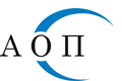 1000 София, ул. "Леге" 4e-mail: aop@aop.bgинтернет адрес: http://www.aop.bgОБЯВАза обществена поръчка на стойност по чл. 20, ал. 3 от ЗОП Номер на обявата: [43811/EP-154]Възложител: [Арно Валто Де Мулиак – изпълнителен директор на Софийска вода АД]Поделение (когато е приложимо): [……]Партида в регистъра на обществените поръчки: [00435]Адрес: [град София 1766, район Младост, ж. к. Младост ІV, ул. "Бизнес парк" №1, сграда 2А]Лице за контакт (може и повече от едно лица): [Елена Петкова]Телефон: [02 8122560]Факс: [02/8122588 или  02/ 8122589]E-mail: [epetkova@sofiyskavoda.bg]Достъпът до документацията за поръчката е ограничен: [] Да [х] НеДопълнителна информация може да бъде получена от:[х] Горепосоченото/ите място/места за контакт[] Друг адрес: (моля, посочете друг адрес)Приемане на документи и оферти по електронен път: [] Да [х] НеОбект на поръчката:[x] Строителство[] Доставки[] УслугиПредмет на поръчката:  “Изготвяне на технически проект и изграждане  на вентилационни инсталации за въвеждане на свеж въздух и отвеждане на мръсен въздух“.Кратко описание: Изготвяне на технически проект и изграждане на вентилационни инсталации за въвеждане на свеж въздух и отвеждане на мръсен въздухМясто на извършване: Място на изпълнение: гр. София, кв. Бенковски, СПСОВ Кубратово и кв. „Бункера“, ул. „Липа“ №2, ПСПВ „Бистрица“Обща прогнозна стойност на поръчката (в лв., без ДДС): 75 000,00 лева без ДДСОбособени позиции (когато е приложимо): [] Да [х] НеНомер на обособената позиция: [   ]Наименование: [……]Прогнозна стойност (в лв., без ДДС): [   ]Забележка: Използвайте този раздел толкова пъти, колкото са обособените позиции.Условия, на които трябва да отговарят участниците (когато е приложимо): в т.ч.:Изисквания за личното състояние: Изискване:За участниците да не са налице основанията за отстраняване посочени в чл. 54, ал. 1, т. 1 – 5 и 7 ЗОП.Доказване: Участниците представят в офертата си декларации за липсата на горните основания за отстраняване. Декларацията (по образец) за липсата на обстоятелствата по чл. 54, ал. 1, т. 1, 2 и 7 ЗОП се подписва от лицата, които представляват участника. Когато участникът се представлява от повече от едно лице, декларацията (по образец) за обстоятелствата по чл. 54, ал. 1, т. 3 – 5 ЗОП се подписва от лицето, което може самостоятелно да го представлява.За доказване на липсата на основания за отстраняване участникът избран за изпълнител представя преди сключване на договора: за обстоятелствата по чл. 54, ал. 1, т. 1 ЗОП - свидетелство за съдимост; за обстоятелството по чл. 54, ал. 1, т. 3 ЗОП - удостоверение от органите по приходите и удостоверение от общината по седалището на възложителя и на участника, издадени не по-късно от 30 дни преди датата на сключване на договора; Изискване:Не могат да участват в процедура за възлагане на обществена поръчка участници, за които важи забраната по чл.3, т.8 от Закона за икономическите и финансовите отношения с дружествата, регистрирани в юрисдикции с преференциален данъчен режим, свързаните с тях лица и техните действителни собственици (ЗИФОДРЮПДРСЛТДС), освен ако не са приложими изключенията по чл.4 от същия закон.Доказване:Участниците представят в офертата декларация относно липсата на горното основание за изключване по образец от документацията.Правоспособност за упражняване на професионална дейност:  Изискване:Участникът следва да декларира, че в случай, че бъде избран за изпълнител, преди сключване на договора ще представи документи удостоверяващи пълната проектантска правоспособност на проектантите и четвърта квалификационна група по електро безопасност за персонала.Доказване: Участникът избран за изпълнител представя преди сключване на договора копия от удостоверенията за пълна проектантска правоспособност на проектантите и  документи удостоверяващи, че персоналът притежава четвърта квалификационна група по електро безопасност.Икономическо и финансово състояние: [не]Технически и професионални способности: Изисквания относно идентичен или сходен опит и тяхното доказване Изисквания:Участникът трябва да е изпълнил дейности, идентични или сходни с предмета на настоящата поръчката, изпълнени през последните три години, считано до датата на подаване на офертите. Под сходни с предмета на поръчка дейности се има предвид проектиране и изграждане на системи за вентилация и климатизация на сгради и офиси.Доказване:Участникът представя списък – декларация на обектите и дейностите, които са идентични или сходни с предмета на поръчката, с посочване на стойностите, датите и получателите.За всеки един от обектите от списъка по-горе, избраният за изпълнител участник, трябва да представи доказателства във вид на  удостоверение, издадено от съответния възложител, което съдържа наименование на обекта, място на изпълнение, времеви период на изпълнение, мястото, вида и обема на изпълнените дейности, както и дали е изпълнено в съответствие с нормативните изисквания.Изисквания относно лицата, които ще изпълняват поръчката и тяхното доказванеИзисквания:Всеки участник трябва да разполага с квалифициран инженерно-технически персонал, който ще бъде ангажиран при изпълнението на договора.Доказване:Участникът представя списък на квалифицирания инженерно-технически персонал, който ще бъдат ангажирани при изпълнението на обществената поръчка. Списъкът трябва да е придружен от декларация, че в случай, че бъде избран за изпълнител преди сключване на договора, Участникът ще представи документи, удостоверяващи пълната проектантска правоспособност на проектантите,  включително и документи удостоверяващи, че персоналът притежава четвърта квалификационна група по електро безопасност.Информация относно запазени поръчки  (когато е приложимо):[] Поръчката е запазена за специализирани предприятия или кооперации на хора с   увреждания или за лица, чиято основна цел е социалното интегриране на хора сувреждания или на хора в неравностойно положение[] Изпълнението на поръчката е ограничено в рамките на програми за създаване назащитени работни местаКритерий за възлагане:[] Оптимално съотношение качество/цена въз основа на:      [] Цена и качествени показатели      [] Разходи и качествени показатели [] Ниво на разходите[х] Най-ниска цена Показатели за оценка: (моля, повторете, колкото пъти е необходимо)Участниците ще бъдат оценени по критерий за възлагане „най-ниска цена“ по показатели и методика за оценка посочени по-долу:Показател П1 „Проектиране”, с максимален брой точки 10.Участникът попълва предлаганите от него цени за проектиране в Ценова Таблица №1. На оценка подлежи сумата от т. 3 Общо за проектиране, като предложената цена не може да надвишава 10% от стойността на поръчката. Участникът с най-ниска цена получава максималния брой точки 10. Оценката за всеки останал Участник се получава като най-ниската  предложена цена се умножи по 10 и резултатът се раздели на предложената цена на съответния Участник и резултатът се закръгли до втория знак след десетичната запетая.2. Показател П2: „Доставка, монтаж и пускане  в експлоатация“, с максимален брой точки 90.Участникът попълва предлаганите от него цени за доставка, монтаж и пускане в експлоатация в Ценовата таблица №1. На оценка подлежи сумата от т. 6 Общо за доставка, монтаж и пускане в експлоатация. Участникът с най-ниска предложена цена получава, максималния брой точки 90. Оценката за всеки останал Участник се получава като най-ниската предложена цена се умножи по 90 и резултатът се раздели на общата предложена цена на съответния Участник и се закръгли до втория знак след десетичната запетая.Крайната оценка се получава по формулата: Ко = П1+П2, където максималния брой точки е 100. Участникът, получил най-много точки, ще бъде избран за изпълнител на договора.Срок за получаване на офертите:Дата: (дд/мм/гггг) [04.10.2017 г.]                      Час: (чч:мм) [16:30]Срок на валидност на офертите:150 календарни дни считано от датата, определена за краен срок за получаване на офертите.Дата и час на отваряне на офертите:Дата: (дд/мм/гггг) [05.10.2017 г.]                      Час: (чч:мм) [14:00]Място на отваряне на офертите: [Централен офис на “Софийска вода” АД, град София 1766, район Младост, ж. к. Младост ІV, ул. "Бизнес парк" №1, сграда 2А]Информация относно средства от Европейския съюз:Обществената поръчка е във връзка с проект и/или програма, финансиран/а със средства от европейските фондове и програми:  [] Да [х] Не        Идентификация на проекта, когато е приложимо: [……]Друга информация: 1.	Изисквания към офертата и условия, на които следва да отговарят участниците, включително изискванията за финансови и икономически условия, технически способности и квалификация.1.1.	Участниците трябва да представят оферта съгласно предоставено от възложителя: Техническо задание към договора, налично в електронната преписка на обществената поръчка в профила на купувача.1.2. Ценовото предложение и декларациите трябва да са подписани на всяка страница от оторизираното за това лице. 1.3. Представените копия на документи в офертата за участие следва да бъдат четливи и заверени от участника с гриф „Вярно с оригинала“.1.4. Документи от предложението на Участника, които са на чужд език, се прилагат заедно със заверен от Участника превод на български език.1.5.	В представените от участника декларации не следва да се вписват лични данни, като ЕГН, номер на лична карта и др.1.6.	Цените трябва да включват транспортните разходи до съответното място на изпълнение (DDP място за доставка/изпълнение съгласно Incoterms 2010), както и всички разходи и такси, платими от „Софийска вода“ АД. Изразете цените в български лева, без ДДС и до втория знак след десетичната запетая.2.	Участници, подизпълнители и ползване на капацитета на трети лица.2.1.	Участник в процедурата за възлагане на обществена поръчка може да бъде всяко българско или чуждестранно физическо или юридическо лице или техни обединения, както и всяко друго образувание, което има право да изпълнява строителство, доставки или услуги съгласно законодателството на държавата, в която то е установено.2.2.	Всеки участник в процедура за възлагане на обществена поръчка има право да представи само една оферта. 2.3.	Лице, което участва в обединение или е дало съгласие да бъде подизпълнител на друг участник, не може да подава самостоятелно оферта за участие. 2.4.	В процедура за възлагане на обществена поръчка едно физическо или юридическо лице може да участва само в едно обединение. 2.5.	Свързани лица не могат да бъдат самостоятелни участници в една и съща процедура. Съгласно §2, т.45. от Допълнителни разпоредби на ЗОП, „Свързани лица“ са тези по смисъла на § 1, т.13 и 14 от допълнителните разпоредби на Закона за публичното предлагане на ценни книжа: а) лицата, едното от които контролира другото лице или негово дъщерно дружество;б) лицата, чиято дейност се контролира от трето лице;в) лицата, които съвместно контролират трето лице;г) съпрузите, роднините по права линия без ограничения, роднините по съребрена линия до четвърта степен включително и роднините по сватовство до четвърта степен включително.2.6.	При участие на обединения, които не са юридически лица, съответствието с критериите за подбор се доказва от обединението участник, а не от всяко от лицата, включени в него, с изключение на съответна регистрация, представяне на сертификат или друго условие, необходимо за изпълнение на поръчката, съгласно изискванията на нормативен или административен акт и съобразно разпределението на участието на лицата при изпълнение на дейностите, предвидено в договора за създаване на обединението. 2.7.	Клон на чуждестранно лице може да е самостоятелен участник в процедура за възлагане на обществена поръчка, ако може самостоятелно да подава заявления за участие или оферти и да сключва договори съгласно законодателството на държавата, в която е установен. 2.7.1.	В случаите по горната точка, ако за доказване на съответствие с изискванията за икономическо и финансово състояние, технически и професионални способности клонът се позовава на ресурсите на търговеца, клонът представя доказателства, че при изпълнение на поръчката ще има на разположение тези ресурси. 2.8.	Подизпълнители2.8.1.	Участниците посочват в офертата подизпълнителите и дела от поръчката, който ще им възложат, ако възнамеряват да използват такива. В този случай те трябва да представят доказателство за поетите от подизпълнителите задължения. 2.8.2.	Подизпълнителите трябва да отговарят на съответните критерии за подбор съобразно вида и дела от поръчката, който ще изпълняват, и за тях да не са налице основания за отстраняване от процедурата. 2.8.3.	Възложителят изисква замяна на подизпълнител, който не отговаря на условията по горната точка. 2.8.4.	При обществени поръчки за строителство, както и за услуги, чието изпълнение се предоставя в обект на възложителя, след сключване на договора и най-късно преди започване на изпълнението му, изпълнителят уведомява възложителя за името, данните за контакт и представителите на подизпълнителите, посочени в офертата. Изпълнителят уведомява възложителя за всякакви промени в предоставената информация в хода на изпълнението на поръчката.2.9.	Участниците могат да използват капацитета на трети лица, при спазване на следните изискванията:2.9.1.	Участниците могат за конкретната поръчка да се позоват на капацитета на трети лица, независимо от правната връзка между тях, по отношение на критериите, свързани с икономическото и финансовото състояние, техническите способности и професионалната компетентност. 2.9.2.	По отношение на критериите, свързани с професионална компетентност, участниците могат да се позоват на капацитета на трети лица само ако лицата, с чиито образование, квалификация или опит се доказва изпълнение на изискванията на възложителя, ще участват в изпълнението на частта от поръчката, за която е необходим този капацитет. 2.9.3.	Когато участникът се позовава на капацитета на трети лица, той трябва да може да докаже, че ще разполага с техните ресурси, като представи документи за поетите от третите лица задължения. 2.9.4.	Третите лица трябва да отговарят на съответните критерии за подбор, за доказването на които участникът се позовава на техния капацитет и за тях да не са налице основанията за отстраняване от процедурата. 2.9.5.	Възложителят изисква от участника да замени посоченото от него трето лице, ако то не отговаря на някое от условията по предходната точка. 2.9.6.	Когато участник в процедурата е обединение от физически и/или юридически лица, той може да докаже изпълнението на критериите за подбор с капацитета на трети лица при спазване на горните условия. 2.9.7.	В случай, че участникът се е позовал на капацитета на трето лице, за изпълнението на поръчката участникът и третото лице, чийто капацитет се използва за доказване на съответствие с критериите, свързани с икономическото и финансовото състояние носят солидарна отговорност. 3.	Запечатана непрозрачна опаковка с офертата трябва да съдържа:3.1.	Попълнена бланка за подаване на оферта (по образец), съдържаща:3.1.1.	Предложение за изпълнение на поръчката в съответствие с техническите спецификации и изискванията на възложителя;3.1.2.	Потвърждение за съгласие с клаузите на проекта на договор; 3.1.3.	Срок на валидност на офертата - в календарни дни, не по-малко от 150 дни от датата на получаване на офертата;3.2.	Декларация по чл.54, ал.1, т.1, 2 и 7 от ЗОП (по образец).3.3.	Декларация по чл.54, ал.1, т.3 - 5 от ЗОП (по образец).В случай, че участникът ще ползва подизпълнител/и или ресурс на трето лице или участникът е обединение, то декларациите по предходните две точки се представят от всяко от тези лица.3.4.      Декларация по чл. 101, ал.11 от ЗОП за липса на свързаност с друг участник (по образец). 3.5.	В случай че участникът е обединение, което не е юридическо лице, следва да представи копие от документ, от който да е видно правното основание за създаване на обединението, както и следната информация във връзка с обществената поръчка:правата и задълженията на участниците в обединението;разпределението на отговорността между членовете на обединението;дейностите, които ще изпълнява всеки член на обединението. В документа следва да е определен партньор, който да представлява обединението за целите на обществената поръчка и трябва по безусловен начин да се удостовери, че участниците в обединението поемат солидарна отговорност за участието в обществената поръчка и за задълженията си по време на изпълнение на договора.3.6.	Декларация (по образец), че Участникът няма да ползва подизпълнители или посочени видове работи от предмета на поръчката, които ще се предложат на подизпълнители и съответстващият на тези работи дял в проценти от стойността на обществената поръчка, както и предвидените подизпълнители. 3.7.      Декларация по чл.3, т. 8 и чл. 4 от Закона за икономическите и финансовите отношения с дружествата, регистрирани в юрисдикции с преференциален данъчен режим, свързаните с тях лица и техните действителни собственици (по образец).3.8.	Когато участникът се позовава на капацитета на трети лица, той трябва да може да докаже, че разполага с техните ресурси, като представи документи за поетите от третите лица задължения.3.9.	Пълномощно на лицето, подписващо документите в офертата (в случай, че документите не са подписани от лицето, представляващо участника - неприложимо при деклариране на обстоятелствата в Декларация по чл. 54, ал. 1, т. 1, 2 и 7 и Декларация по чл. 54, ал. 1, т. 3 - 5 ЗОП.3.10.   Списък – декларация на обектите и дейностите, които са идентични или сходни с предмета на поръчката, изпълнени през последните три години, считано до датата на подаване на офертите, с посочване на стойностите, датите и получателите (по образец). За всеки един от обектите от списъка, избраният за изпълнител участник, трябва да представи доказателства във вид на  удостоверение, издадено от съответния възложител, което съдържа наименование на обекта, място на изпълнение, времеви период на изпълнение, мястото, вида и обема на изпълнените дейности, както и дали е изпълнено в съответствие с нормативните изисквания.3.11.	Списък-декларация от Участника, описваща квалифицирания инженерно-технически персонал, който ще бъде ангажиран при изпълнението на договора (по образец). 3.12. Декларация, че в случай, че бъде избран за изпълнител, преди сключване на договора Участникът ще представи документи, удостоверяващи пълната проектантска правоспособност на проектантите,  включително и документи, удостоверяващи, че персоналът притежава четвърта квалификационна група по електро безопасност. 3.13.Декларация от Участника, че в случай, че бъде избран за изпълнител по договора ще представи валидна застраховка за професионална отговорност, с покритие, съответстващо на обема и характера на предмета на настоящата покана, която застраховка следва да покрива вреди, причинени на други участници в строителството и/или на трети лица, вследствие на неправомерни действия или бездействия при или по повод изпълнение на задълженията им за изпълнение на дейности по строителство.3.14.Техническо предложение:  Попълнено предложение за всяко помещение/група помещения   (А1÷А8 и В1÷В7) от Таблица Технически изисквания от Раздел А. Техническо задание, което трябва да отговаря на техническите изисквания посочени в поканата и договора. Участникът трябва да попълни подробна техническа спецификация срещу всяка подточка от Таблица Технически изисквания от Раздел А. Техническото предложение следва да включва пълно описание на производителите, марките и моделите на предлаганите от Участника материали и оборудване, необходими за изпълнение предмета на поръчката. Към техническото предложение Участникът следва да представи  попълнена и подписана Таблица – Срокове.3.15.	Ценово предложение: Попълнени ценови таблици. Оферираните цени следва да са съобразени с изискванията, посочени в приложения проект на договор. Цените трябва да включват всички  договорни задължения на Възложителя. Цените следва да са в български лева, без ДДС и закръглени до втория знак след десетичната запетая. 3.16.  Списък на документите, съдържащи се в опаковката с офертата, подписан от участника.4.	Начин на плащане: Възложителят заплаща на изпълнителя до 45 дни, съгласно условията на проекто-договора, след издаване на коректна фактура от изпълнителя,  предадена в отдел Финансово-счетоводен на Възложителя. С избрания доставчик ще бъде сключен писмен договор, предложен от „Софийска вода“ АД за изпълнение на предмета на настоящата покана. Максималната прогнозна стойност на договора е 75 000.00 лв. без ДДС. Прогнозната стойност включва следните компоненти: 73 000.00 лв без ДДС максимална цена за изготвяне на технически проект и изграждане  на вентилационни инсталации за въвеждане на свеж въздух и отвеждане на мръсен въздух и  2000.00 лв. без ДДС, които са предвидени за извънгаранционно обслужване, описано в Раздел А Техническо задание. Условията за срока на договора са упоменати в проекто-договора.5.	Сключване на договор 5.1.	Възложителят сключва договор за обществена поръчка с определения изпълнител в 30-дневен срок от датата на определяне на изпълнителя. 5.2.	Възложителят може да сключи договор със следващия класиран участник, когато избраният за изпълнител участник откаже да сключи договор или не се яви за сключването му в определения от възложителя срок, без да посочи обективни причини. 6.	При подписване на договор за обществената поръчка с избрания изпълнител, последният е длъжен да изпълни задължението си по чл. 67, ал. 6 ЗОП, а именно, да предостави актуални документи, удостоверяващи липсата на основанията за отстраняване от процедурата, както и съответствието с поставените критерии за подбор. Документите се представят и за подизпълнителите и третите лица, ако има такива. 6.1.	Доказване липсата на основания за отстраняване:6.1.1.	за обстоятелствата по чл. 54, ал. 1, т. 1 ЗОП - свидетелство за съдимост;6.1.2.	за обстоятелството по чл. 54, ал. 1, т. 3 ЗОП - удостоверение от органите по приходите и удостоверение от общината по седалището на възложителя и на участника, не по-стари от 1 месец от датата на уведомяване на участника, че е избран за изпълнител.6.2.	Преди подписване на договора, определеният за изпълнител представя гаранция за  изпълнение в размер на 5 % от стойността на договора, съгласно условията на проекта на договора. 6.2.1.	Гаранцията за обезпечаване на изпълнението се внася под формата на парична сума по банков път с платежно нареждане по сметка на "Софийска вода" АД: Общинска банка, клон Денкоглу, IBAN: BG07SOMB91301010307902, BIC: SOMBBGSF, или се представя неотменима безусловна банкова гаранция или застраховка, която обезпечава изпълнението чрез покритие на отговорността на изпълнителя.6.2.2. В издадената банкова гаранция трябва да е посочено, че същата се подчинява на “Еднообразните правила за гаранции до поискване” (URDG – Uniform Rules for Demand Guarantees) на Международната търговска камара (ICC), Париж и тяхната последна действаща публикация и ревизия.6.2.3. Ангажиментът на възложителя по освобождаването на предоставена банкова гаранция се изчерпва с връщането на нейния оригинал на изпълнителя, като възложителят не се ангажира и не дължи разходите за изготвяне на допълнителни потвърждения, изпращане на междубанкови SWIFT съобщения и заплащане на свързаните с това такси, в случай че обслужващата банка на участника/изпълнителя има някакви допълнителни специфични изисквания.6.2.4. Банковите разходи по откриването и поддържането на Гаранцията за изпълнение във формата на банкова гаранция, както и по усвояването на средства от страна на Възложителя, при наличието на основание за това, са за сметка на Изпълнителя. При представяне на гаранция във формата на застраховка, разходите по сключването на застрахователния договор и поддържането на валидността на застраховката за изисквания срок, както и по всяко изплащане на застрахователно обезщетение в полза на Възложителя, при наличието на основание за това, са за сметка на Изпълнителя.6.2.5. Участниците трябва да предвидят и заплатят своите такси по откриване и обслужване на гаранциите така, че размерът на гаранцията да не бъде по-малък от определения в процедурата.6.2.6. В случай че гаранцията е под формата на застраховка, застрахователната премия следва да е платена изцяло при представянето на гаранцията на Възложителя преди сключване на договора за обществената поръчка.6.2.7.	Когато участникът, избран за изпълнител на процедурата, е чуждестранно физическо или юридическо лице или техни обединения, документите по гаранцията за изпълнение се представят и в превод на български език. 6.3.	Когато определеният изпълнител е неперсонифицирано обединение на физически и/или юридически лица и възложителят не е предвидил в обявлението изискване за създаване на юридическо лице, договорът за обществена поръчка се сключва, след като изпълнителят представи пред възложителя заверено копие от удостоверение за данъчна регистрация и регистрация по БУЛСТАТ или еквивалентни документи съгласно законодателството на държавата, в която обединението е установено.6.4.	Други Документи представяни преди сключване на договор:6.4.1.	Доказателства за извършените дейности посочени в списъка с извършени дейности, които са идентични или сходни с предмета на поръчката, изпълнени през последните три години, считано до датата на подаване на офертите.6.4.2.	Документи, удостоверяващи пълната проектантска правоспособност на проектантите,  включително и документи удостоверяващи, че персоналът притежава четвърта квалификационна група по електро безопасност. 6.4.3.  Валидна застраховка за професионална отговорност, с покритие, съответстващо на обема и характера на предмета на настоящата покана, която застраховка следва да покрива вреди, причинени на други участници в строителството и/или на трети лица, вследствие на неправомерни действия или бездействия при или по повод изпълнение на задълженията им за изпълнение на дейности по строителство.6.4.4. „Споразумение за съвместно осигуряване на Здравословни и безопасни условия на труд (ЗБУТ)“ (по образец към проекто-договора) и Формуляр за компетентност по БЗР на контрактори, декларацията към него и документите изискани във формуляра (по образец към проекто-договора). Избраният изпълнител следва да представи списък с лицата, които ще извършват дейностите по договора.6.4.5. „Споразумение за съвместно осигуряване и изпълнение на нормативните изисквания по опазване на околна среда“ (по образец към проекто-договора).7. Участниците следва да направят задължителен оглед на обекта предмет на поръчката. След приключване на огледа, Участникът и Представител на Възложителя подписват протокол за проведения оглед.  Лица за контакт за извършване на огледите - за сектор „Питейни води“ – Минка Димитрова, Супервайзор сектор – тел. 02 8066286/0879662893, за сектор „Отпадъчни води“ – Цветелина Кирилова, Супервайзор сектор – тел. 02 8132961/0876866732.8. Указания за подаване на офертата: офертите се подават на български език в определения по-горе срок в запечатана, непрозрачна надписана опаковка в Деловодството на „Софийска вода“ АД, ул. „Бизнес парк“ №1, сграда 2А, жк. Младост 4, София 1766. Работното време на Деловодството на „Софийска вода“ АД е от 08:00 до 16:30 часа всеки работен ден.Върху опаковката с офертата участникът посочва своето наименование, адрес за кореспонденция, телефон, факс, електронен адрес и предмета на офертата.Дата на настоящата обяваДата: (дд/мм/гггг) [15.09.2017]ВъзложителТрите имена: : (Подпис и печат) [Арно Валто Де Мулиак]Длъжност: [Изпълнителен директор]/………………………………./…………………………………………………………….ИЗПЪЛНИТЕЛ/………………………………./Арно Валто Де Мулиак Изпълнителен директорВЪЗЛОЖИТЕЛ№Изисквания на ВъзложителяДанни от участникаА.ЗА ЛИК СЕКТОР „ОТПАДЪЧНИ ВОДИ“, В СПСОВ КУБРАТОВО (за общо 94,5 m2 или 267,7 m3):А.1.Склад за химикали 3 бр. помещенияA1=4,2 m2; V1=12,6 m3; A2=3,3 m2; V2=9,9 m3; A3=7,3 m2; V3=21,9 m3:А.1.1.Общообменна вентилацияА.1.2.Филтър на пресния въздухА.1.3.Управление на канални вентилаториА.1.4.Изолиране на нагнетателен въздуховодА.1.5. Поддържане на температура и скорост на въздуха посредством климатизатор за скрит таванен монтажА.1.6.Автоматично включване при отваряне вратата на складаА.2.Помещение „Архив“ A1=6,8 m2; V1= 20,4 m3; Помещение „Термостатно“A2=11,3 m2; V2=31,0 m3; Помещение „миялно“ към Лаборатория № 1A3=9,5 m2; V3=26,7 m3; Общо A=27,6 m2; V=78,1 m3:А.2.1.Общообменна вентилацияА.3.Лаборатория № 3 (лаборатория за анализ на екстрахируеми вещества)A=18,7 m2; V=51,4 m3:А.3.1.Смукателен чадър 1,5 метра над работния плот, произведен от неръждаема стомана, комплект с филтри за ефективно отвеждане на органични разтворители (декан, хексан, диетилов етер, хлороформ, пропанол)А.3.2.Метален вентилатор устойчив на органични разтворителиА.3.3.Разтерни решеткиА.3.4.Поддържане на температура и скорост на въздуха посредством климатизатор за скрит таванен монтаж (в помещението трябва да се поддържат около 20±2˚C )А.4.Помещение „Камини“ при Лаборатория №1 A=13,8 m2; V=41,4 m3А.4.1.Киселино-устойчив вентилатор за отвеждане на агресивни киселинни париА.4.2. Смукателен чадър 2 метра, изработен от неръждаема ламарина в комплект с филтри, поставен над пещите и сушилнитеА.4.3.Изолиране на нагнетателен въздуховодА.4.4.Решетки на кръгли въздуховодиА.5.Лаборатория  № 2 ( тегловно)A=5,0 m2; V=13,6 m3А.5.1.Общообменна вентилацияА.5.2.Изолиране на въздуховодА.5.3.Канален вентилаторА.5.4.Решетки за кръгъл въздуховодА.6.Лаборатория № 5 (лаборатория за Микробиологични анализи – чисто помещение за приготвяне на средиA=7,1 m2; V=18,5 m3А.6.1.Общообменна вентилация с Хепа филтър клас H14 или по висок по EN 1822 -1А.7.Помещение № 5 (лаборатория за Микробиологични анализи – деконтаминация)A=2,1 m2; V=6,2 m3А.7.1.Прозоречен вентилатор вкл. УправлениеА.7.2.Преработка на стъклопакетА.8.Лаборатория № 5 (лаборатория за Микробиологични анализи - помещение за посявка)A=5,4 m2; V=14,1 m3А.8.1.Общообменна вентилация с хепа филтрация (Хепа филтър клас H14 или по висок по EN 1822 -1)  и поддържане на температура и скорост на въздуха посредством тяло за скрит таванен монтажВ.ЗА ЛИК СЕКТОР „ПИТЕЙНИ ВОДИ“, В ПСПВ БИСТРИЦА (за общо 68,3 m2 или 184,3 m3):В.1.Склад за химикали 2 бр. помещения A1=8,3 m2; V1= 27,4m3; A2=8,8 m2; V2= 28,7m3В.1.1.Общообменна вентилацияВ.1.2.Филтър на пресния въздухВ.1.3.Управление на канални вентилаториВ.1.4.Изолиране на нагнетателен въздуховодВ.1.5.Поддържане на температура и скорост на въздуха посредством климатизатор за скрит таванен монтажВ.1.6.Автоматично включване при отваряне вратата на складаВ.2.Помещение „Архив“A=13,1 m2; V= 32,7m3В.2.1.Охлаждане посредством тяло за скрит таванен монтажВ.3.Лаборатория GC/MS/MS (за анализ на екстрахируеми вещества)A=12,2 m2; V= 31,0m3В.3.1.Смукателен чадър 1,5 метра над работния плот, произведен от неръждаема стомана, комплект с филтри за ефективно отвеждане на органични разтворители (декан, хексан, диетилов етер, хлороформ, пропанол)В.3.2.Метален вентилатор устойчив на органични разтворителиВ.3.3.Разтерни решеткиВ.3.4.Поддържане на температура и скорост на въздуха посредством климатизатор за скрит таванен монтаж (в помещението трябва да се поддържат около 20±2˚C )В.4.Помещение „Изпарително“ – микровълново разлагане на пробиA=7,0 m2; V= 17,5 m3В.4.1.Смукателен чадър 1 метър за поставяне на работен плот, изработен от неръждаема стомана в комплект с филтриВ.4.2.Киселино-устойчив вентилатор за отвеждане на агресивни киселинни париВ.4.3.Киселино-устойчив вентилатор за подпомагане на съществуващата каминаВ.4.4.Изолиране на нагнетателен въздуховодВ.4.5.Решетки на кръгли въздуховодиВ.5.Лаборатория  за Микробиологични анализи - помещение за деконтаминация A=6,7 m2; V= 16,7 m3В.5.1.Общообменна вентилация с филтърна секцияВ.5.2. Смукателен чадър до 1 метър за поставяне над автоклава, изработен от неръждаема стомана в комплект с филтриВ.6.Лаборатория  за Микробиологични анализи – чисто помещение за приготвяне на средиA=7,1 m2; V= 17,7 m3В.6.1.Общообменна вентилация с с Хепа филтър клас H14 или по висок по EN 1822 -1В.7. Лаборатория за Микробиологични анализи - помещение за посявкаA=5,1 m2; V= 12,6 m3В.7.1.Общообменна вентилация с хепа филтрация (Хепа филтър клас H14 или по висок по EN 1822 -1) и поддържане на температура и скорост на въздуха посредством тяло за скрит таванен монтаж№ОписаниеПредложение на участника1Срок за проектиранеМаксимален срок - до 15 (петнадесет) календарни дни от датата на подписване на договор2Срок на доставка, монтаж и пускане в експлоатация на вентилационната системата Максимален срок - до 40 (четиридесет) календарни дни от датата на съгласуване на проекта3Гаранционен срок на системата (в месеци)Минималният гаранционен срок е 36 (тридесет и шест) месеца от датата на пускане в експлоатация с 1 (една) профилактика годишно№ДейностЕд. Цена, лв. без ДДСПроектиране (изготвяне на технически проект) за изграждане на вентилационна инсталация за въвеждане на свеж въздух и отвеждане на мръсен въздух – за сектор „Отпадъчни води“ в СПСОВ КубратовоПроектиране (изготвяне на технически проект) за изграждане на вентилационна инсталация за въвеждане на свеж въздух и отвеждане на мръсен въздух– за сектор „Питейни води“ в ПСПВ БистрицаОбщо за проектиране:Доставка, монтаж, пускане и въвеждане в експлоатация, строително монтажни работи и всички дейности предвидени в техническото задание – за сектор „Отпадъчни води“ в СПСОВ КубратовоДоставка, монтаж, пускане и въвеждане в експлоатация, строително монтажни работи и всички дейности предвидени в техническото задание – за сектор „Питейни води“ в ПСПВ БистрицаОбщо за доставка, монтаж и пускане в експлоатация:ОБЩА стойност (за ЛИК за целите на оценката): ОБЩА стойност (за ЛИК за целите на оценката): №ДейностПредложение на участника1.Посещение при нужда от извънгаранционно обслужване в срока на гаранцията на системите, в лв. без ДДС за сервизен час.2.Отстъпка от цените на резервните части и консумативи. Оферираният % отстъпка се прилага за целия срок на договора върху актуалните цени от Доставчика за резервните части при извънгаранционно обслужване./………………………………./…………………………………………………………….ИЗПЪЛНИТЕЛ/………………………………./Арно Валто Де Мулиак Изпълнителен директорВЪЗЛОЖИТЕЛПодизпълнител/НаименованиеЕИК/БУЛСТАТ/ЕГНСедалище и адрес на управлениеВидове работи от предмета на поръчката, които ще изпълнява всеки подизпълнител% от общата стойност на поръч катаИме на служителяПозиция, която ще изпълнява лицето Образование (вкл. номер и издател на диплома за завършено образование) или професионална квалификация(вкл. номер и издател на удостоверение или свидетелство за правоспособност)Професионален  опит/години/Наименование на обекта        и № на договора, дата на сключване Място на изпълнениеНачална дата – крайна дата  на изпълнениеСтойност Възложител12345